АДМИНИСТРАЦИЯ ТАШТАГОЛЬСКОГО МУНИЦИПАЛЬНОГО РАЙОНА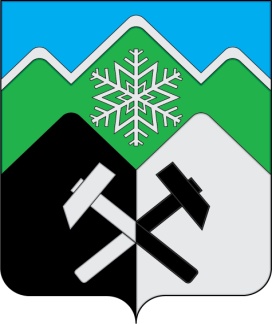 СОСТОЯНИЕ И РАЗВИТИЕ КОНКУРЕНЦИИ  НА ТОВАРНЫХ РЫНКАХ ТАШТАГОЛЬСКОГО МУНИЦИПАЛЬНОГО РАЙОНАПО ИТОГАМ 2020  ГОДАТАШТАГОЛ 2021ОглавлениеРаздел 1. Распоряжение Администрации  Таштагольского муниципального района  о  внедрении  Стандарта  развития  конкуренции  в Таштагольском муниципальном районе                                                                                                                                   6                                                                               Раздел 2.Сведения о реализации  в  Таштагольском  муниципальном     районе  составляющих Стандарта развития конкуренции                                                           7                2.1. Заключение соглашений (меморандумов) по внедрению Стандарта   между органами исполнительной власти Кемеровской области-Кузбасса  и органами местного самоуправления                                                                                                  7                        2.2.Определение уполномоченного органа по содействию развитию конкуренции в Таштагольском муниципальном районе                                                                        10  2.2.1. Сведения об участии  специалистов Администрации Таштагольского муниципального района  в проводимых в отчетном периоде (году) обучающих мероприятиях и тренингах по вопросам содействия развития конкуренции             10                                                                                                                                                                                     2.2.2. Рейтинг  Таштагольского  муниципального района по содействию развитию конкуренции                                                                                                                      112.3. Формирование коллегиального координационного или совещательного органа в Администрации Таштагольского муниципального района                                          132.4. Утверждение перечня товарных рынков                                                                 152.5. Утверждение плана мероприятий («дорожной карты») по содействию развитию конкуренции в Таштагольском муниципальном районе                                              162.6. Проведение ежегодного мониторинга состояния и развития конкурентной среды на рынках товаров, работ и услуг  Кемеровской области-Кузбасса, в том числе   Таштагольского муниципального района                                                                      17 2.7. Создание и реализация механизмов общественного контроля за деятельностью субъектов естественных монополий                                                                               172.7.1. Сведения о наличии межотраслевого совета потребителей                               17   2.7.2. Внедрение и применение механизма технологического и ценового аудита инвестиционных проектов субъектов естественных монополий                                 182.7.3. Повышение прозрачности деятельности субъектов  ЖКХ  Таштагольского муниципального района                                                                                                    182.7.4. Анализ данных  по исполнению  деятельности субъектов  ЖКХ  Таштагольского  муниципального района                                                                      192.8. Повышение уровня информированности субъектов предпринимательской деятельности и потребителей товаров и услуг о состоянии конкурентной среды и деятельности по развитию конкуренции   в Таштагольском  муниципальном               районе                                                                                                                                 192.9. Подготовка ежегодного доклада о состоянии и развитии конкуренции на товарных  рынках  Таштагольского муниципального района                                      20                                                                                                               Раздел 3. Сведения о состоянии и развитии конкурентной среды на рынках товаров, работ и услуг Таштагольского муниципального района                                               203.1. Общая характеристика предприятий и организаций Таштагольского муниципального района                                                                                                    203.2. Меры, принимаемые в регионе и районе  с целью развития конкуренции и повышения инвестиционной привлекательности предприятий                                    243.3. Оценка состояния инвестиционного климата в Таштагольском  муниципальном районе                                                                                                                                  25                     3.4. Текущее состояние развития конкурентной среды на товарных рынках Таштагольского муниципального района,  специфические факторы, влияющие на развитие конкуренции на рынках                                                                                     263.4.1. Товарные рынки                                                                                                       263.4.1.1. Рынок услуг дополнительного образования детей                                            263.4.1.2. Рынок услуг  детского отдыха и оздоровления                                                 273.4.1.3. Рынок услуг розничной торговли лекарственными препаратами, медицинскими изделиями и сопутствующими товарами                                              27                                                           3.4.1.4. Рынок ритуальных услуг                                                                                      283.4.1.5. Рынок теплоснабжения (производство тепловой энергии)                              283.4.1.6. Рынок услуг по сбору и транспортированию твердых коммунальных отходов                                                                                                                               293.4.1.7. Рынок выполнения работ по благоустройству городской среды                    293.4.1.8. Рынок выполнения работ по содержанию и текущему ремонту общего имущества собственников помещений в многоквартирном доме                                30                                                                              3.4.1.9. Рынок поставки сжиженного газа в баллонах                                                   313.4.1.10. Рынок купли-продажи электрической энергии (мощности) на розничном рынке электрической энергии (мощности)                                                                     313.4.1.11. Рынок оказания услуг по перевозке пассажиров автомобильным транспортом по муниципальным маршрутам регулярных перевозок                                                313.4.1.12. Рынок оказания услуг по перевозке пассажиров автомобильным транспортом по межмуниципальным маршрутам регулярных перевозок                                         323.4.1.13. Рынок оказания услуг по перевозке пассажиров и багажа легковым такси на территории Таштагольского муниципального района                                                  333.4.1.14. Рынок оказания услуг по ремонту автотранспортных средств                      333.4.1.15. Рынок услуг связи, в том числе услуг по предоставлению широкополосного доступа к информационно-телекоммуникационной сети "Интернет"                         343.4.1.16. Рынок жилищного строительства (за исключением Московского фонда реновации жилой застройки и индивидуального жилищного строительства)            353.4.1.17. Рынок строительства объектов капитального строительства, за исключением жилищного и дорожного строительства                                                                          363.4.1.18. Рынок дорожной деятельности (за исключением проектирования)              363.4.1.19. Рынок обработки древесины и производство изделий из дерева                   373.4.1.20. Сфера наружной рекламы                                                                                   373.4.1.21. Рынок туристических услуг                                                                                383.5. Результаты ежегодного мониторинга состояния и развития конкурентной сре-              ды на рынках товаров, работ и услуг  Таштагольского муниципального района        38                                                                                                                   3.5.1. Общие сведения об участниках мониторинга состояния и развития конкурентной среды на рынках товаров, работ и услуг  Таштагольского муниципального района                                                                                                     393.5.1.1. Характеристика субъектов предпринимательской деятельности Таштагольского муниципального  района                                                                       403.5.1.2. Характеристика потребителей товаров, работ и услуг Таштагольс-кого муниципального района                                                                                             42     3.5.2. Мониторинг  оценки субъектов предпринимательской деятельности состояния конкуренции и условий  ведения бизнеса в Таштагольском  муниципальном районе 44                                                                                              3.5.2.1. Результаты мониторинга субъектов предпринимательской деятельности Таштагольского муниципального района                                                                         453.5.2.1.1. Оценка наличия (отсутствия) административных барьеров на товарных  рынках                                                                                                                                  453.5.3. Мониторинг  оценки удовлетворенности потребителей возможностью выбора, уровня цен и качества товаров, работ и услуг                                                                  493.5.4. Мониторинг удовлетворенности субъектов предпринимательской деятельности и потребителей товаров, работ и услуг качеством официальной информации о состоянии конкурентной среды на товарных рынках Таштагольского муниципального     района                                                                                                                                   56  3.5.5.Оценка деятельности субъектов естественных монополий на территории Таштагольского муниципального района                                                                         59Раздел 4. Сведения о выполнении мероприятий плана («дорожной карты»)  по содействию развитию конкуренции в Таштагольском муниципальном районе  и достижении ключевых показателей                                                                                  594.1. Выполнение плана мероприятий «дорожной карты» по содействию развитию конкуренции в Таштагольском муниципальном районе                                                594.2. Сведения о достижении ключевых показателей по содействию развитию конкуренции в Таштагольском  муниципальном районе                                              60Раздел 5. Дополнительные комментарии со стороны Администрации Ташта- гольского муниципального района («обратная связь»)                                                 60 Раздел 6. Приложения                                                                                                       61Раздел 1. Распоряжение Администрации Таштагольского муниципального района о внедрении Стандарта развития конкуренции в Таштагольском муниципальном районеОдной из основных экономических задач, обозначенных Правительством Российской Федерации на ближайшую перспективу, является развитие конкуренции в российской экономике. С целью обеспечения единых подходов к решению этой задачи распоряжением Правительства Российской Федерации от 17.04.2019 № 768-р утвержден Стандарт развития конкуренции в субъектах Российской Федерации. На территории Таштагольского муниципального района в целях развития конкуренции разработано и утверждено  распоряжение Администрации Таштагольского муниципального района от 26 сентября 2019 года №374-р «О внедрении Стандарта развития конкуренции в Таштагольском муниципальном районе» (с изменениями от 16 декабря 2020г. № 464-р). В настоящее время в экономике возрастает роль регионов, муниципалитетов как субъектов рыночных отношений. Муниципальные районы выступают как конкуренты на внешнем и внутреннем рынках, состязаясь между собой за рынки сбыта продукции, инвестиции, кадровые ресурсы, привлекая крупные компании - как «точки роста» и создавая благоприятные условия для деятельности малых и средних предприятий. В связи с этим одним из ключевых инструментов достижения целей социально-экономического развития является реализация конкурентной политики в районе.Основной задачей органов местного самоуправления является создание условий для формирования благоприятной конкурентной среды. Целью реализации Стандарта является установление системного и единообразного подхода к осуществлению деятельности органов местного самоуправления для развития конкуренции между хозяйствующими субъектами в отраслях экономики с учетом специфики.В соответствии с обозначенной целью задачами разработки и внедрения Стандарта является:-создание на муниципальном уровне условий для развития конкуренции;-учет муниципальных особенностей при развитии конкуренции на большей части рынков и в отраслях;- создание системы распространения лучших практик развития конкуренции;- снижение административных барьеров выхода на муниципальные рынки;- внедрение мер поддержки малого и среднего бизнеса в приоритетных отраслях (с учетом особенностей района);- снижение доли государственного сектора в экономике района до эффективного уровня, демонополизация и разгосударствление;- повышение открытости деятельности органов местного самоуправления, максимально полное размещение информации о доступах на рынки и к ресурсам.В Таштагольском муниципальном районе создан  Совет по развитию конкуренции в Таштагольском муниципальном районе (Постановление  Администрации  Таштагольского  муниципального района от  14.08.2019г. № 998-п). В соответствии с требованиями Стандарта развития конкуренции в субъектах Российской Федерации, утвержденного распоряжением Правительства Российской Федерации от 17.04.2019 №768-р, были приняты другие нормативные правовые акты Таштагольского муниципального района, направленные на развитие конкурентной среды в районе.Администрация Таштагольского муниципального района представляет информацию о выполнении составляющих Стандарта развития конкуренции, а также доклад «Состояние и развитие конкуренции на товарных рынках Таштагольского муниципального района по итогам 2020 года» (далее – доклад). В докладе приведены основные итоги проводимой в Таштагольском муниципальном районе конкурентной политики, в том числе результаты внедрения Стандарта развития конкуренции в Таштагольском муниципальном районе в 2020 году.Представлен анализ конкурентной среды на товарных рынках Таштагольского муниципального района, дана подробная характеристика состояния конкуренции на рынках, включенных в перечень товарных рынков по развитию конкуренции в Таштагольском муниципальном районе. Рассмотрены основные проблемы функционирования товарных рынков Таштагольского  муниципального района, выявленные по результатам мониторинга оценки состояния конкурентной среды субъектами предпринимательской деятельности, а также удовлетворенности потребителей качеством товаров, работ и услуг на рынках.Кроме того, в докладе отражены основные мероприятия, проводимые в районе по развитию конкуренции, их результаты и направления дальнейшей деятельности по созданию условий для эффективного внедрения Стандарта развития конкуренции.Раздел 2. Сведения о реализации в Таштагольском муниципальном районе составляющих Стандарта развития конкуренции2.1. Заключение соглашений (меморандумов) по внедрению Стандарта между органами исполнительной власти Кемеровской области-Кузбасса  и органами местного самоуправленияАдминистрацией Кемеровской области и Администрацией Таштагольского муниципального района в соответствии со стандартом развития конкуренции в субъектах Российской Федерации, утвержденным распоряжением Правительства Российской Федерации от 17 апреля 2019 года № 768-р  заключено Соглашение о внедрении Стандарта развития конкуренции в субъектах Российской Федерации в Кемеровской области-Кузбассе № 330-16 от 01.08.2019г. Соглашение размещено на сайте Администрации Таштагольского муниципального района (http://atr42.ru/Сферы деятельности/Экономика/Стандарт развития конкуренции).Прилагается заключенное Соглашение между Администрацией Кемеровской области и Администрацией Таштагольского муниципального района (Приложение 1).Положениями Стандарта предусмотрено активное участие органов местного самоуправления во внедрении Стандарта на территории Кемеровской области -Кузбасса. В частности, органы местного самоуправления содействуют развитию конкуренции для каждого из предусмотренных «дорожной картой» товарных рынков, участвуют в мониторинге состояния и развития конкурентной среды на товарных  рынках, размещают в средствах массовой информации сведения о своей деятельности по содействию развитию конкуренции. По результатам работы уполномоченный орган по содействию развитию конкуренции в Таштагольском муниципальном районе  проводит анализ результативности и эффективности деятельности  по содействию развитию конкуренции.Соглашение, заключенное Администрацией Кемеровской области и Администрацией Таштагольского муниципального района, представляет собой рамочный документ, который определяет направления, формы и порядок взаимодействия сторон по обеспечению внедрения Стандарта на территории Кемеровской области-Кузбасса, в том числе по реализации составляющих Стандарта, достижению целей и соблюдению принципов внедрения Стандарта.Исходя из текста Соглашения, его целями являются: - установление системного и единообразного подхода к осуществлению деятельности по созданию с учетом региональной специфики условий для развития конкуренции между хозяйствующими субъектами в отраслях экономики;- содействие формированию прозрачной системы работы органов исполнительной власти Кемеровской области-Кузбасса в части реализации результативных и эффективных мероприятий по развитию конкуренции в интересах потребителей товаров, работ и услуг, в том числе субъектов предпринимательской деятельности, граждан и общества;- выявление потенциала развития экономики Кемеровской области-Кузбасса, включая научно-технологический и человеческий потенциал;- создание стимулов и содействие формированию условий для развития, поддержки и защиты субъектов малого и среднего предпринимательства, а также содействие устранению административных барьеров.В рамках заключенных соглашений взаимодействие между департаментом экономического развития Администрации Правительства Кузбасса (уполномоченного органа по содействию развитию конкуренции в Кемеровской области-Кузбассе) и Администрацией Таштагольского муниципального района осуществляется по следующим основным направлениям:- формирование проекта перечня товарных рынков по развитию  конкуренции в Кемеровской области-Кузбассе  с аргументированным обоснованием каждого для его утверждения Губернатором Кемеровской области-Кузбасса;- подготовка ежегодного доклада о состоянии и развитии конкуренции на товарных рынках Кемеровской области – Кузбасса для его рассмотрения и утверждения советом по развитию конкуренции в Кемеровской области-Кузбассе;- разработка проекта плана мероприятий («дорожной карты») по содействию развитию конкуренции в Кемеровской области-Кузбассе, реализация мероприятий «дорожной карты»;- достижение целевых показателей и выполнение мероприятий, предусмотренных «дорожной картой»;- рассмотрение обращений субъектов предпринимательской деятельности, потребителей товаров, работ и услуг и общественных организаций, представляющих интересы потребителей, по вопросам развития конкуренции;- организация и проведение мониторинга состояния и развития конкуренции на товарных рынках Кемеровской области-Кузбасса;- размещение на официальном сайте Администрации Правительства Кузбасса в информационно-телекоммуникационной сети «Интернет» информации о деятельности по содействию развитию конкуренции и соответствующих материалов;- подготовка предложений и рекомендаций по внедрению Стандарта на территории Кемеровской области-Кузбасса.Суть внедрения Стандарта состоит в том, что органы исполнительной  власти регионов России в непосредственном взаимодействии с органами местного самоуправления получают больше прав и возможностей действовать в отношении развития конкуренции между хозяйствующими субъектами с учетом региональной специфики.Руководители органов исполнительной власти субъектов РФ и органов местного самоуправления получают возможность самостоятельно анализировать рынок, сложившуюся экономическую ситуацию в регионе и муниципальных образованиях, поведение участников рынка и потребителей, а также их ожидания. На основании всех этих данных и будет приниматься решение о необходимых мерах по развитию конкуренции в регионе в рамках единого Стандарта. Таштагольский муниципальный район участвовал в анкетировании субъектов предпринимательской деятельности, а также потребителей товаров, работ и услуг. Кроме того, в целях формирования единообразного подхода к предоставлению информации согласно п. 4.1.1 Соглашения и ее последующей систематизации и обработки департаментом экономического развития Администрации Правительства Кузбасса разработаны и направлены в муниципальные образования области методические рекомендации по формированию и предоставлению ежегодного отчета о состоянии и развитии конкуренции на территории каждого муниципального образования. Администрацией Таштагольского района обобщенная и проанализированная информация, направляется  в администрацию Кемеровской области-Кузбасса, которая является основой для мониторинга конкурентной среды Кемеровской области-Кузбасса, в том числе и Таштагольского муниципального района.2.2. Определение уполномоченного органа по содействию развитию конкуренции в Таштагольском муниципальном районе                    Распоряжением Администрации Таштагольского муниципального района от 26.07.2019г.   № 293-р «Об определении уполномоченного органа по содействию развитию конкуренции в Таштагольском муниципальном районе» (Приложение 2) уполномоченным органом, ответственным за процесс реализации требований Стандарта развития конкуренции в Таштагольском муниципальном районе, определен экономический отдел  Администрации Таштагольского муниципального района. Распоряжение размещено на официальном сайте Администрации Таштагольского муниципального района в информационно-телекоммуникационной сети «Интернет»(http://atr42.ru/Сферы деятельности/Экономика/Стандарт развития конкуренции).Экономический отдел Администрации Таштагольского муниципального района является структурным подразделением Администрации Таштагольского муниципального района, реализующим единую экономическую политику на территории Таштагольского муниципального района, проводящим мониторинг и анализ социально-экономических процессов в районе в целях определения путей наиболее эффективного использования производственного и трудового потенциала, роста налогооблагаемой базы хозяйственного комплекса района.В свою очередь, политика в области развития конкуренции является ключевым фактором, определяющим конкурентоспособность предприятий и уровень жизни граждан и поэтому является основным инструментом достижения целей социально-экономического развития района, региона  и страны в целом, а, следовательно, находится в неразрывной связи с реализацией экономической политики региона. 2.2.1. Сведения об участии  специалистов Администрации Таштагольского муниципального района  в проводимых в отчетном периоде (году) обучающих мероприятиях и тренингах по вопросам содействия развития конкуренцииОбучающие семинары и тренинги для органов местного самоуправления Кемеровской области – Кузбасса по вопросам содействия развитию конкуренции в соответствии с требованиями подпункта д) пункта 10 раздела II Стандарта развития конкуренции в субъектах Российской Федерации, а также пункта 4.1.5 Соглашения о внедрении Стандарта развития конкуренции в  субъектах Российской Федерации в Кемеровской области-Кузбассе  предусмотрены к проведению не реже двух раз в год.В 2020 году специалисты Администрации Таштагольского муниципального района приняли участие в двух обучающих мероприятиях.Также специалисты Администрации Таштагольского муниципального района участвовали в проводимых Администрацией Кемеровской области-Кузбасса мероприятиях по внедрению Стандарта развития конкуренции Кемеровской области - Кузбасса.В  2020 году также специалистами Администрации Таштагольского муниципального района самостоятельно изучены все нормативные документы и методические рекомендации по внедрению стандарта развития конкуренции в Кемеровской области-Кузбассе, которые размещены на сайте Администрации Правительства Кузбасса в сети «Интернет» в соответствующем разделе(https://ako.ru/Деятельность /Стандарт развития конкуренции).2.2.2. Рейтинг Таштагольского  муниципального района по содействию развитию конкуренцииРаспоряжением Коллегии Администрации Кемеровской области от 15.02.2013 № 138-р «Об оценке эффективности деятельности органов местного самоуправления городских округов, муниципальных районов и муниципальных округов  Кемеровской области-Кузбасса» утверждены показатели, в том числе показатель «Число субъектов малого и среднего предпринимательства в расчете на 10 тыс. человек населения (единиц)». Этот показатель является, в том числе индикатором уровня развития конкуренции. Увеличение числа предпринимателей позволяет снизить уровень монополизма на отдельных рынках и не допускать социальной напряженности в районе. В соответствии с постановлением Губернатора Кемеровской области-Кузбасса  от 17.11.2020 № 110-пг «О формировании рейтинга муниципальных образований Кемеровской области - Кузбасса  в части их деятельности по содействию развитию конкуренции в Кемеровской области-Кузбассе» уполномоченным органом по содействию развитию конкуренции в Кемеровской области - Кузбассе  ежегодно в срок до 1 июля года, следующим за отчетным, формируется рейтинг муниципальных образований Кемеровской области - Кузбасса.Оценка работы органов местного самоуправления Кемеровской области-Кузбасса  по развитию конкурентной среды ведется по следующим показателям:    I. Общие показатели:1. Наличие на официальном сайте муниципального образования Кемеровской области - Кузбасса в разделе по освещению деятельности по содействию развитию конкуренции в муниципальном образовании Кемеровской области - Кузбасса реестра хозяйствующих субъектов, доля участия муниципального образования Кемеровской области - Кузбасса в которых составляет 50 и более процентов, осуществляющих деятельность на территории муниципального образования Кемеровской области - Кузбасса.2. Указание в реестре хозяйствующих субъектов, доля участия муниципального образования Кемеровской области - Кузбасса в которых составляет 50 и более процентов, осуществляющих деятельность на территории муниципального образования Кемеровской области - Кузбасса, объема выручки реализованных на рынке товаров, работ и услуг в натуральном либо стоимостном выражении, объема финансирования хозяйствующих субъектов из областного и местного бюджетов.3. Наличие ежегодного доклада о состоянии и развитии конкурентной среды на рынках товаров, работ и услуг муниципального образования Кемеровской области - Кузбасса.4. Наличие в ежегодном докладе о состоянии и развитии конкурентной среды на рынках товаров, работ и услуг муниципального образования Кемеровской области - Кузбасса раздела о результатах ежегодного мониторинга (анкетирования) состояния и развития конкуренции на товарных рынках муниципального образования Кемеровской области - Кузбасса (с развернутой детализацией данных о наличии (отсутствии) административных барьеров и оценке состояния конкурентной среды субъектами предпринимательской деятельности на всех рынках и ее динамике; удовлетворенности потребителей товаров, работ и услуг качеством товаров, работ и услуг на товарных рынках и состоянием ценовой конкуренции и т.д.).II. Расчетные показатели:1. Наличие утвержденного перечня товарных рынков по содействию развитию конкуренции в муниципальном образовании Кемеровской области - Кузбасса, сформированного в соответствии со стандартом развития конкуренции в субъектах Российской Федерации, утвержденным распоряжением Правительства Российской Федерации от 17.04.2019 N 768-р.Наличие утвержденных дополнительных товарных рынков, не предусмотренных приложением к стандарту развития конкуренции в субъектах Российской Федерации, утвержденному распоряжением Правительства Российской Федерации от 17.04.2019  N 768-р.2. Достижение плановых значений целевых показателей, установленных планом мероприятий ("дорожной картой") по содействию развитию конкуренции в муниципальном образовании Кемеровской области - Кузбасса.3. Динамика количества субъектов малых предприятий, включая микро-предприятия, осуществляющих деятельность на территории муниципального образования Кемеровской области - Кузбасса, за отчетный год в сравнении с предыдущим годом.4. Участие муниципального образования Кемеровской области - Кузбасса в проведении ежегодного мониторинга состояния и развития конкурентной среды на рынках товаров, работ и услуг Кемеровской области - Кузбасса (доля проголосовавших респондентов от общего количества населения, проживающего в муниципальном образовании Кемеровской области - Кузбасса, должна составлять не менее 0,5%).5. Динамика поступлений налогов на совокупный доход (упрощенная система налогообложения, единый налог на вмененный доход, единый сельскохозяйственный налог, патентная система) в консолидированный бюджет Кемеровской области - Кузбасса с территории муниципального образования Кемеровской области - Кузбасса (за отчетный год в сравнении с предыдущим годом).6. Динамика уровня регистрируемой безработицы в муниципальном образовании Кемеровской области - Кузбасса (за отчетный год в сравнении с предыдущим годом).7. Доля закупок у субъектов малого и среднего предпринимательства и социально ориентированных некоммерческих организаций в совокупном годовом объеме закупок (за отчетный год в сравнении с предыдущим годом).В соответствии с рейтингом  муниципальных образований Кемеровской области-Кузбасса за 2019 год Таштагольский муниципальный район занимает 4 место.2.3. Формирование коллегиального координационного или совещательного органа в Администрации Таштагольского муниципального районаПостановлением Администрации Таштагольского муниципального района от 14.08.2019г.   № 998-п создан Совет по развитию конкуренции в Таштагольском муниципальном районе,  утвержден состав и положение о Совете (Приложение 3).Полный текст документа размещен на официальном сайте Администрации Таштагольского муниципального района в информационно-телекоммуникационной сети «Интернет»(http://atr42.ru/Сферы деятельности/Экономика/Стандарт развития конкуренции).         Совет по развитию конкуренции в Таштагольском муниципальном районе – является коллегиальным совещательным органом, обеспечивающим координацию действий МО «Таштагольский муниципальный район», территориальных органов федеральных органов исполнительной власти, общественных и иных организаций Таштагольского муниципального района по развитию конкуренции в Таштагольском муниципальном районе.Председатель совета – Глава Таштагольского муниципального района. Заместитель председателя совета - заместитель Главы Таштагольского муниципального района (по экономике).В состав Совета по развитию конкуренции в Таштагольском муниципальном районе включены:- заместители Главы Таштагольского муниципального района по промышленности, транспорту и связи; по строительству; по социальным вопросам; по национальным вопросам; по жилищно-коммунальному хозяйству; а также начальник  экономического отдела администрации  Таштагольского муниципального района; начальник отдела потребительского рынка и ценообразования администрации Таштагольского муниципального района; начальник отдела поддержки малого и среднего бизнеса администрации Таштагольского муниципального района; начальник отдела информатизации и компьютерного обеспечения администрации Таштагольского муниципального района; начальник отдела архитектуры и градостроительства администрации Таштагольского муниципального района, начальник юридического отдела администрации Таштагольского муниципального района, начальник отдела по вопросам промышленности, транспорта и связи администрации Таштагольского муниципального района, начальник отдела ЖКХ и благоустройства    администрации Таштагольского муниципального района, начальник отдела по строительству и дорожному хозяйству администрации Таштагольского муниципального района, заместитель начальника отдела по размещению муниципального заказа администрации Таштагольского муниципального района; - председатель Комитета по управлению муниципальным имуществом Таштагольского муниципального района;- начальник Финансового управления по Таштагольскому району;	- начальник Управления образования администрации Таштагольского мунциипального района;-  начальник Управления социальной защиты населения администрации Таштагольского муниципального района;         - начальник  Управления по физической культуре и спорту администрации Таштагольского муниципального района;         -  главный врач ГБУЗ Кемеровской области «Таштагольская РБ».б) руководитель территориального органа федеральных органов исполнительной власти:- начальник Межрайонной ИФНС № 13 по Кемеровской области;Также в состав Совета вошли: - председатель Совета по поддержке и развитию малого и среднего предпринимательства при Главе Таштагольского муниципального района;- председатель Координационного совета профсоюзных организаций Таштагольского района;- специалист-эксперт отдела государственной статистики в г.Новокузнецк                  ( г.Таштагол);- начальник Межмуниципального отдела по Новокузнецкому району и г.Таштаголу Управления Росреестра по Кемеровской области –Кузбассу;- помощник Уполномоченного по правам человека в Кемеровской области по Таштагольскому районуОбщее количество членов Совета по развитию конкуренции в Таштагольском муниципальном районе составляет 29 человек.В соответствии с принятым положением о совете по  развитию конкуренции в Таштагольском муниципальном районе заседание совета необходимо проводить не реже одного раза в квартал.2.4. Утверждение перечня товарных рынковПеречень товарных рынков по развитию конкуренции в  Таштагольском муниципальном районе утвержден постановлением  Администрации Таштагольского муниципального района  от 20.08.2019г. № 1037-п (Приложение  4). В данное постановление внесены изменения постановлением Администрации Таштагольского муниципального района от 11 декабря 2020года № 1490-п (Приложение 5).  Перечень размещен в сети «Интернет» на сайте Администрации Таштагольского муниципального района  (http://atr42.ru/Сферы деятельности/Экономика/Стандарт развития конкуренции).При формировании перечня товарных рынков были учтены рекомендации федеральных органов исполнительной власти. Их 21:рынок услуг дополнительного образования детей,рынок услуг детского отдыха и оздоровления,рынок услуг розничной торговли лекарственными препаратами, медицинскими изделиями и сопутствующими товарами,рынок ритуальных услуг,рынок теплоснабжения (производство тепловой энергии),рынок услуг по сбору и транспортированию твердых коммунальных отходов,рынок выполнения работ по благоустройству городской среды,рынок выполнения работ по содержанию и текущему ремонту общего имущества собственников помещений в многоквартирном доме,рынок поставки сжиженного газа в баллонах,рынок купли-продажи электрической энергии (мощности) на розничном рынке электрической энергии (мощности),рынок оказания услуг по перевозке пассажиров автомобильным транспортом по муниципальным маршрутам регулярных перевозок,рынок оказания услуг по перевозке пассажиров автомобильным транспортом по межмуниципальным маршрутам регулярных перевозок,рынок оказания услуг по перевозке пассажиров и багажа легковым такси на территории Таштагольского муниципального района,рынок оказания услуг по ремонту автотранспортных средстврынок услуг связи, в том числе услуг по предоставлению широкополосного доступа к информационно-телекоммуникационной сети "Интернет",рынок жилищного строительства (за исключением Московского фонда реновации жилой застройки и индивидуального жилищного строительства),рынок строительства объектов капитального строительства, за исключением жилищного и дорожного строительства,рынок дорожной деятельности (за исключением проектирования),рынок обработки древесины и производство изделий из дерева,сфера наружной рекламы,рынок туристических услуг.             Из указанных выше товарных рынков, один рынок «Рынок туристических услуг» является дополнительным товарным рынком, не предусмотренным приложением к стандарту развития конкуренции в субъектах РФ, утвержденным распоряжением Правительства РФ от 17.04.2019г. № 768-р. 2.5. Утверждение плана мероприятий («дорожной карты») по содействию развитию конкуренции в Таштагольском муниципальном районеРаспоряжением Администрации Таштагольского муниципального района от 26.09.2019г. № 374-р «О внедрении Стандарта развития конкуренции в Таштагольском муниципальном районе» утвержден план мероприятий («дорожная карта») по содействию развитию конкуренции в Таштагольском муниципальном районе (Приложение 6). В данное распоряжение внесены изменения распоряжением Администрации Таштагольского муниципального района от 16 декабря 2020 года       № 464-р «О внесении изменений в распоряжение Администрации Таштагольского муниципального района от 26 сентября 2019 № 374-р «О внедрении Стандарта развития конкуренции в Таштагольском муниципальном районе» (Приложение 7).Документ размещен на сайте Администрации Таштагольского муниципального района: (http://atr42.ru/Сферы деятельности/Экономика/Стандарт развития конкуренции).План мероприятий («дорожная карта») по содействию развитию конкуренции  в Таштагольском муниципальном районе состоит из следующих разделов:1.Мероприятия дорожной карты в отдельных отраслях (сферах) экономики в Таштагольском муниципальном районе. В данном разделе отражаются по каждому рынку мероприятия, решаемые проблемы, вид деятельности, сроки выполнения, ожидаемые результаты, исполнители.2. Системные мероприятия по развитию конкурентной среды в Таштагольском муниципальном районе. В разделе отражаются мероприятия, цель мероприятий, срок реализации, исполнитель.Мероприятия, предусмотренные «дорожной картой», затронули все сферы деятельности органов исполнительной власти и органов местного самоуправления района, поскольку они будут тесно взаимодействовать в рамках соисполнения ряда мероприятий, что предусмотрено соглашениями, заключенными между Администрацией Кемеровской области и Администрацией Таштагольского муниципального района. В  2020 году в рамках каждого из 21 рынков предусмотрены мероприятия по достижению установленных показателей. Реализация мероприятий создаст условия для развития конкуренции и снижения доли государственного сектора.2.6. Проведение ежегодного мониторинга состояния и развития конкурентной среды на рынках товаров, работ и услуг Кемеровской области-Кузбасса, в том числе  Таштагольского  муниципального районаВ 2020 году департаментом экономического развития Администрации Правительства Кузбасса совместно с Министерством цифрового развития и связи Кузбасса был проведен мониторинг состояния и развития конкурентной среды на рынках товаров и услуг в Кемеровской области-Кузбассе, в том числе в Таштагольском муниципальном районе. Мониторинг проводился с 12 октября 2020 года путем интернет - опроса предпринимателей и потребителей товаров и услуг по отдельным анкетам для: - субъектов предпринимательской деятельности;- потребителей товаров и услуг.Ссылки на анкеты для проведения мониторинга были размещены на сайтах Администрации Кемеровской области-Кузбассе, органов исполнительной власти Кемеровской области-Кузбассе, Администрации Таштагольского муниципального района, общественных объединений и в СМИ.Основные направления мониторинга:а) наличие (отсутствие) административных барьеров и оценка состояния конкурентной среды субъектами предпринимательской деятельности;б) удовлетворенность потребителей качеством товаров, работ и услуг на товарных рынках и состоянием ценовой конкуренции;в) удовлетворенность предпринимателей и потребителей качеством (уровнем доступности, понятности и удобства получения) официальной информации о состоянии конкурентной среды;г) оценка деятельности субъектов естественных монополий на территории субъекта Российской Федерации;д) оценка деятельности хозяйствующих субъектов, доля участия региона или муниципального образования в которых составляет 50% и более. Для повышения уровня информированности субъектов предпринимательской деятельности и потребителей товаров и услуг о проводимом мероприятии использовались средства массовой информации, МФЦ, а также делались информационные сообщения о проводимом опросе при проведении мероприятий с участием предпринимательского сообщества и потребителей услуг.2.7. Создание и реализация механизмов общественного контроля за деятельностью субъектов естественных монополий2.7.1. Сведения о наличии межотраслевого совета потребителейПостановлением Губернатора Кемеровской области от 14.07.2014      № 55-пг (в ред. постановлений Губернатора Кемеровской области от 14.07.2015 N 47-пг, от 23.01.2017 N 6-пг, постановления Губернатора Кемеровской области - Кузбасса от 17.06.2019 N 41-пг) создан межотраслевой совет потребителей по вопросам деятельности субъектов естественных монополий при Губернаторе Кемеровской области, утвержден его состав и положение. На территории Таштагольского муниципального района данный Совет не предусмотрен.2.7.2. Внедрение и применение механизма технологического и ценового аудита инвестиционных проектов субъектов естественных монополийПостановлением Правительства Российской Федерации от 12.05.2017 № 563 «О порядке и об основаниях заключения контрактов, предметом которых является одновременно выполнение работ по проектированию, строительству и вводу в эксплуатацию объектов капитального строительства, и о внесении изменений в некоторые акты Правительства Российской Федерации» утверждено Положение о проведении технологического и ценового аудита обоснования инвестиций, осуществляемых в инвестиционные проекты по созданию объектов капитального строительства, в отношении которых планируется заключение контрактов, предметом которых является одновременно выполнение работ по проектированию, строительству и вводу в эксплуатацию объектов капитального строительства.В Кемеровской области распоряжением Губернатора Кемеровской области от 10.09.2012г.№ 60-рг «Об исполнении отдельных указов Президента Российской Федерации В.В. Путина в Кемеровской области», постановлением Коллегии Администрации Кемеровской области от 22.09.2014г. № 382 «Об утверждении порядка осуществления капитальных вложений в объекты государственной собственности Кемеровской области за счет средств областного бюджета», предусмотрено проведение технологического и ценового аудита инвестиционных проектов.         Осуществляется на региональном уровне.2.7.3. Повышение прозрачности деятельности субъектов ЖКХ Таштагольского муниципального районаВ соответствии с Федеральным законом от 21.07.2014г. №209 «О государственной информационной системе жилищно-коммунального хозяйства», приказом Министерства строительства и жилищно-коммунального хозяйства РФ от 17.11.2015г. №825/пр в соответствии с предоставленными полномочиями в государственной информационной системе в электронной форме размещена следующая информация:- об утвержденных производственных и инвестиционных программах лиц, осуществляющих поставки ресурсов за 2020 г. на официальных сайтах РСО и энергетиков. - о ценах, тарифах, установленных на ресурсы (размещено в отношении каждого лица, осуществляющего поставки ресурсов), на официальных сайтах РСО и энергетиков. - о сроках технологического подключения на официальных сайтах РСО и энергетиков. - о  договорах управления МКД. - о заключенных договорах УК управления между МКД и управляющими организациями. 2.7.4. Анализ данных по исполнению деятельности субъектов ЖКХ  Таштагольского муниципального районаПо вопросу «Организация и проведение инвентаризации государственных (муниципальных) объектов жилищно-коммунального хозяйства с целью выявления неиспользуемого имущества или используемого неэффективно и передача такого имущества негосударственным (немуниципальным) организациям в соответствии с законодательством», инвентаризация муниципальных объектов жилищно-коммунального хозяйства Таштагольского муниципального района проведена 100%.Доля управляющих организаций, получивших лицензии на осуществление деятельности по управлению многоквартирными домами - 100%.Все УК (управляющие компании)  ТСН (товарищества собственников недвижимости)  и ТСЖ (товарищества собственников жилья) района получили лицензии, расчет проведен исходя из количества функционирующих на территории района УК, ТСЖ- 5 ед.Объем информации, раскрываемой в соответствии с требованиями государственной информационной системы жилищно-коммунального хозяйства, об отрасли жилищно-коммунального хозяйства Российской Федерации, 100%.Все предприятия ЖКХ (3 ресурсоснабжающие организации (РСО), 5 УК, ТСЖ) выполняют требования о раскрытии информации.На территории района разработаны 2 муниципальные программы в сфере ЖКХ направленные на реализацию мероприятий  в сфере ЖКХ и поддержку жителей по проведению капитального ремонта МКД.2.8. Повышение уровня информированности субъектов предпринимательской деятельности и потребителей товаров и услуг о состоянии конкурентной среды и деятельности по развитию конкуренции в Таштагольском муниципальном районеНа официальном сайте Администрации Таштагольского муниципального района в сети «Интернет» создан информационный портал «Стандарт развития конкуренции»(http://atr42.ru/Сферы деятельности/Экономика/Стандарт развития конкуренции).              На портале размещена следующая информация:- нормативные правовые акты РФ, Кемеровской области-Кузбасса, муниципальные нормативные акты;- заключенное соглашение между Администрацией Кемеровской области и Администрацией Таштагольского муниципального района;- информация о Совете по развитию конкуренции в Кемеровской области-Кузбассе и Таштагольском муниципальном районе;- информация о внедрении Стандарта развития конкуренции в Кемеровской области-Кузбассе и Таштагольском муниципальном районе («дорожная карта»);- информация о перечне товарных рынков по развитию конкуренции в Кемеровской области-Кузбассе и Таштагольском муниципальном районе, - рабочие контакты.Данный раздел обновляется регулярно, в установленные сроки и по мере выполнения требований Стандарта. 2.9. Подготовка ежегодного доклада о состоянии и развитии конкуренции на товарных рынках Таштагольского муниципального районаЕжегодный доклад о состоянии и развитии конкуренции на товарных рынках  Таштагольского муниципального района за 2020 год подготовлен экономическим отделом Администрации Таштагольского муниципального района в соответствии с требованиями, утвержденными распоряжением Правительства Российской Федерации от 17.04.2019 №768-р.Доклад размещен на официальном сайте Администрации Таштагольского муниципального района в сети «Интернет»:(http://atr42.ru/Сферы деятельности/Экономика/Стандарт развития конкуренции)/Раздел 3. Сведения о состоянии и развитии конкурентной среды на рынках товаров, работ и услуг Таштагольского муниципального района3.1. Общая характеристика предприятий и организаций Таштагольского муниципального районаВажным критерием развития конкуренции в  Таштагольском муниципальном районе является наличие достаточного количества хозяйствующих субъектов, в том числе малого бизнеса.При этом развитие малого и среднего предпринимательства является одним из определяющих факторов обеспечения эффективного и устойчивого развития экономики Таштагольского муниципального района. Промышленность Таштагольского муниципального района является монопрофильной. Базовой отраслью промышленности Таштагольского района является добыча полезных ископаемых.В структуре организаций по видам экономической деятельности в Таштагольском муниципальном районе на 01.01.2021 года наибольшую долю занимают следующие отрасли: образование (11,8%), оптовая и розничная торговля (11,6%);  деятельность гостиниц и предприятий общественного питания (9,7%); деятельность в области культуры, спорта, организации досуга и развлечений (8,9%); государственное управление и обеспечение военной безопасности, социальное обеспечение 8,3%; обрабатывающие производства (6,0%), предоставление прочих видов услуг (6%). Данная структура в сравнении с 01.01.2020 года изменилась несущественно. Практически по всем отраслям экономики, за исключением (обеспечение   электрической энергией, газом и паром; кондиционирование воздуха, деятельности в области здравоохранения и социальных услуг и деятельности в области культуры, спорта, организации досуга и развлечений) наблюдается отрицательная динамика (уменьшение) количества хозяйствующих субъектов. Информация согласно официальным данным Росстата о распределенииорганизаций по видам экономической деятельности за 2020 год представлена в Таблице 1.Таблица 1Распределение предприятий и организацийпо видам экономической деятельности(на 01.01.2021 года)Распределение хозяйствующих субъектов Таштагольского муниципального района по организационно-правовым формам по состоянию на 01.01.2021 года представлено в Таблице 2, по формам собственности - в Таблице 3.Таблица 2Распределение организаций по организационно-правовым формам (на 01.01.2021 года)Таблица 3Распределение предприятий и организаций по формам собственности (на 01.01.2021 года)Наибольший удельный вес в структуре по формам собственности занимают коммерческие организации, представленные хозяйственными обществами и товариществами. Некоммерческий сектор района имеет вес 29,3 %, где наибольшую долю составляют некоммерческие учреждения – 22,1 %.3.2. Меры, принимаемые в регионе и районе с целью развития конкуренции и повышения инвестиционной привлекательности предприятийВ целях создания и развития благоприятных условий осуществления инвестиционной деятельности в Кемеровской области-Кузбассе и Таштагольском муниципальном районе на сегодняшний день органами государственной власти области реализуется комплекс мер, направленных на предоставление государственной поддержки хозяйствующим субъектам, реализующим инвестиционные проекты. Для реализации одной из ключевых мер государственной поддержки - предоставление льгот по налогам на прибыль и на имущество организаций, - принят пакет законов, регламентирующих порядок и условия предоставления данных льгот. В их числе Закон Кемеровской области от 26.11.2008         №101-ОЗ «О налоговых льготах субъектам инвестиционной, инновационной и производственной деятельности, управляющим организациям технопарков, базовым организациям технопарков,  управляющим компаниям зон экономического благоприятствования, участникам зон экономического благоприятствования и резидентам территорий опережающего социально-экономического развития».В соответствии с Законом Кемеровской области от 26.11.2008              № 102-ОЗ «О государственной поддержке инвестиционной, инновационной и производственной деятельности в Кемеровской области» оказание государственной поддержки субъектам инвестиционной деятельности на территории Кемеровской области осуществляется в следующих формах: установление субъектам инвестиционной деятельности льгот по налогам и сборам в пределах полномочий субъектов Российской Федерации;изменение субъектам инвестиционной деятельности срока уплаты налогов и сборов, а также пеней и штрафов в форме отсрочки, рассрочки, инвестиционного налогового кредита в соответствии с налоговым законодательством Российской Федерации и Кемеровской области;предоставление субъектам инвестиционной деятельности льгот по аренде имущества, являющегося государственной собственностью Кемеровской области и необходимого для реализации приоритетных инвестиционных проектов;предоставление в соответствии с законодательством Российской Федерации и Кемеровской области государственных гарантий Кемеровской области в качестве обеспечения исполнения обязательств субъектами инвестиционной деятельности, возникающих в процессе реализации приоритетных инвестиционных проектов;предоставление за счет средств областного бюджета субсидий для компенсации части процентной ставки по банковским кредитам, полученным субъектами инвестиционной деятельности;участие Кемеровской области в акционерных обществах;предоставление субъектам инвестиционной деятельности нефинансовых мер государственной поддержки, в том числе оказание организационной, информационной и консультационной помощи;предоставление субсидий из средств областного бюджета на возмещение затрат по разработке проектной документации, прохождению государственной экспертизы инвестиционных проектов.Субъектами инвестиционной деятельности, имеющими право претендовать на получение государственной поддержки, являются инвестиционные проекты, которые включены в Перечень инвестиционных проектов.В соответствии с Законом Кемеровской области от 26.11.2008       № 102-ОЗ «О государственной поддержке инвестиционной, инновационной и производственной деятельности в Кемеровской области» товаропроизводитель, претендующий на получение государственной поддержки, должен вести свою деятельность в следующих приоритетных видах деятельности:обработка древесины и производство изделий из дерева и пробки, кроме мебели, производство изделий из соломки и материалов для плетения; производство текстильных изделий; производство одежды;   производство кожи и изделий из кожи;   производство лекарственных средств и материалов, применяемых в медицинс-   ких целях;   производство пластмасс и синтетических смол в первичных формах;  производство промышленных газов;                                                                              производство прочих основных неорганических химических веществ;   производство прочих основных органических химических веществ;  производство резиновых и пластмассовых изделий;    производство компьютеров, электронных и оптических изделий;  производство электрического оборудования; производство машин и оборудования, не включенных в другие группировки;  производство автотранспортных средств, прицепов и полуприцепов.3.3. Оценка состояния инвестиционного климата в Таштагольском муниципальном районе         Назначен инвестиционный уполномоченный в Таштагольском муниципальном районе заместитель Главы Таштагольского муниципального района   (по экономике) на которого возложены полномочия по оказанию содействия хозяйствующим субъектам в реализации частных инвестиционных проектов, по взаимодействию с инвестиционным уполномоченным в Кемеровской области-Кузбассе.        Создан на официальном сайте Администрации раздел «Таштагол инвестицион-ный» в котором размещен инвестиционный паспорт; презентация о районе с отражением реализуемых и планируемых к реализации инвестиционных проектов; список свободных муниципальных помещений; банк площадок земельных участков.С целью улучшения состояния инвестиционного климата в Таштагольском муниципальном районе Администрацией Таштагольского муниципального района  проводится работа по выявлению и своевременному реагированию на существующие проблемы, оказывающие отрицательное влияние на инвестиционную привлекательность района. Изучается и внедряется опыт других городов и соседних регионов. 3.4. Текущее состояние развития конкурентной среды на товарных рынках Таштагольского муниципального района, специфические факторы, влияющие на развитие конкуренции на рынкахНа состояние конкурентной среды каждого из товарных  рынков влияют как общие для всех факторы, связанные с общей экономической и политической ситуацией в стране, регионе и районе с действующим законодательством, с деятельностью контролирующих органов, так и специфические факторы, действующие на отдельных рынках. 3.4.1. Товарные рынки3.4.1.1. Рынок услуг дополнительного образования детей     На территории Таштагольского муниципального района функционирует  5 муниципальных бюджетных учреждений дополнительного образования детей.        С 1 января 2019 года Кемеровская область - Кузбасс является одним из многих субъектов Российской Федерации, внедряющих систему персонифицированного финансирования дополнительного образования детей – сертификаты дополнительного образования. С 1 сентября 2020 года Таштагольский муниципальный район вступил в данный проект.        Функции оператора персонифицированного финансирования возложены на МБУ ДО ДЮЦ «Созвездие», которое является муниципальным опорным центром. В его функции будет входить ведение реестров поставщиков образовательных услуг и реализуемых ими образовательных программ, обеспечение соблюдения участниками системы правил персонифицированного финансирования.       По данным информационной системы Электронная школа 2.0. на 01 января 2021 года 72,45% детей в возрасте от 5 до 18 лет получили сертификаты дополнительного образования, 1926 детей зачислены в учреждения дополнительного образования по сертификатам учета (29% от количества детей, получивших сертификат). По программам персонифицированного дополнительного образования занимаются 932 ребенка.              Частные  учреждений дополнительного образования детей (два) – ИП Майер К.А. (центр интеллектуального развития «Continental») и ИП Насонова Е.П. (развлекательный центр «Маруся»). 3.4.1.2. Рынок услуг детского отдыха и оздоровленияВ 2020г. при угрозе рисков распространения коронавирусной инфекции (COVID-19) лагеря дневного пребывания, круглосуточного (частные) и палаточные лагеря были запрещены.В сложившейся обстановке летние оздоровительные лагеря в июне 2020 года проводились в интерактивном режиме. На территории Таштагольского муниципального района школы и организации дополнительного образования организовывали онлайн-лагеря с охватом детей 4895 человек. В июле 2020г. при соблюдении всех рекомендаций по организации отдыха детей и их оздоровления в условиях рисков распространения COVID-19, МБУ ДО СДЮТЭ организовали многодневные походы, экскурсионные поездки в п. Чилису Анзас с охватом 60 детей. В санатории «Ромашка» (ООО «Санаторно-туристическая компания «Планета Шория» руководитель Шатилов И.Н.) отдохнуло 10 детей. На организацию летнего отдыха было выделено из областного бюджета 38тыс.895 рублей, из местного бюджета выделено 1млн. 376 тыс. 530 рублей, затрачено родительских средств 15 тыс. 480 рублей.Детский отдых также оказывается  в  5  лагерях – 4 частных организации (руководитель Герасимов В.Р.- ООО «Спортотель»  (ОП ООО «Спортотель1» и ОП ООО «Спортотель 2», ООО  «Фанспорт»), ИП Дергунова М.В. и ИП Ковязин В.А.), но в  2020 году в связи с распространением новой коронавирусной инфекции (Covid-19)») все предприятия бизнеса вынуждены были прекратить свою деятельность, поэтому в данных 5 лагерях детский летний отдых не оказывался.3.4.1.3. Рынок услуг розничной торговли лекарственными препаратами, медицинскими изделиями и сопутствующими товарамиВ Таштагольском муниципальном районе розничной торговлей лекарственными препаратами, медицинскими изделиями и сопутствующими товарами занимаются юридические лица и индивидуальные предприниматели всего -11(ООО «Дворик», ООО «Витаминка+», ИП Щептева, ОП «Санти здоровье», ИП Легостаева,   ООО «Улыбка», ОП «Аптеки Кузбасса», ОП «Мир Медицины», ОП «Центария», ОП «Фарм центр»), в том числе МП «Фармация». Основными проблемами на рынке являются:- лицензирование и регистрация фармацевтической деятельности в соответствии с федеральным законодательством;- высокие первоначальные затраты на приобретение помещений в собственность или выкуп;- высокие затраты на особые условия хранения лекарственных средств;- недостаточное количество квалифицированных специалистов - провизоров.3.4.1.4. Рынок ритуальных услугРынок ритуальных услуг является одной из наиболее социально значимых отраслей и затрагивает интересы всего населения, в данной сфере работают МП «Таштагольская муниципальная специализированная похоронная служба», ИП Галицкая М.С., ИП Шабалина Н.В. и ИП Ростов С.М.На территории Таштагольского муниципального района находится  44 кладбища, из них: 17 находится в муниципальной собственности, 14 находятся на территории шорского национального парка. В каждом поселении Таштагольского муниципального района ведется реестр кладбищ.3.4.1.5. Рынок теплоснабжения (производство тепловой энергии)Общее количество предприятий на рынке теплоснабжения - 3 (ООО «ЮКЭК», ООО «Теплоснабжение» и  МУП «Тепло-темир»)населению отпущено 79% всей поставленной потребителям тепловой энергии, бюджетным потребителям – 6%, предприятиям на производственные нужды — 5,5%, прочим организациям – 9,5%;удельный вес тепловых сетей, нуждающихся в замене, составляет 70-80% от общей протяженности.Отсутствие заметных положительных результатов в улучшении технического состояния основных фондов и повышении эффективности функционирования системы коммунальной инфраструктуры связано с острой нехваткой инвестиций. Это является следствием отставания принятия системных и комплексных мер по формированию механизмов, обеспечивающих инвестиционную привлекательность данной сферы. Инвестиционные расходы организаций коммунального комплекса по обновлению фондов не превышают 30 % от общих производственных затрат.          Заключено концессионное соглашение в отношении системы коммунальной инфраструктуры, объектов теплоснабжения и горячего водоснабжения, находящихся в собственности Таштагольского муниципального района  с ООО «ЮКЭК», Распоряжением администрации Таштагольского муниципального района от 14.12.2016  № 1742-р «О заключении концессионного соглашения». Распоряжение администрации Таштагольского муниципального района от 21.12.2020 № 472-р «О заключении концессионного соглашения»  в отношении объектов водоотведения. Распоряжение администрации Таштагольского муниципального района от 22.12.2020 № 478-р «О заключении концессионного соглашения  в отношении объектов теплоснабжения и горячего водоснабжения».  Принято  Постановление администрации Таштагольского муниципального района от 27.12.2017 № 1062-п «О заключении концессионного соглашения  в отношении объектов теплоснабжения». Одним из основных направлений развития рынка теплоснабжения является внедрение института муниципально-частного партнерства по модернизации централизованных систем теплоснабжения. Основными перспективными направлениями развития рынка являются: реконструкция тепловых мощностей; повышение энергоэффективности в сфере теплоснабжения; повышение качества и доступности услуг теплоснабжения. Методическая и консультативная помощь оказывается организациям частной формы собственности.3.4.1.6. Рынок услуг по сбору и транспортированию твердых коммунальных отходовВ Таштагольском муниципальном районе отсутствуют действующие полигоны твёрдых бытовых отходов (далее - ТБО).ООО «Экотек» региональным оператором» в г. Таштагол, пгт. Шерегеш, пгт. Спасск, пгт. Темиртау, пгт. Мундыбаш, пгт. Каз   к концу 2020 года установлено около 1600    контейнеров для сбора твердых коммунальных отходов.  Работает  8 единиц техники по сбору и транспортированию ТКО. Всего на территории Таштагольского муниципального района установлено  4 контейнера для стекла, бумаги, пластика и металла,  47 сетчатых контейнеров - для сбора пластика, 1600 контейнеров для ТБО.На основании статьи 24.6 Федерального закона от 24.06.1998 №89-ФЗ «Об отходах производства и потребления» сбор, транспортирование, обработка, утилизация, обезвреживание, захоронение твердых коммунальных отходов на территории Таштагольского муниципального района обеспечиваются одним региональным оператором в соответствии с региональной программой в области обращения с отходами и территориальной схемой обращения с отходами.В связи с этим доля хозяйствующих субъектов частной формы собственности в сфере сбора и транспортирования отходов составляет 100%.Создание и внедрение системы по сбору ТКО, в том числе их раздельному сбору, обработке, сортировке, утилизации и размещению отходов требует больших капитальных затрат.3.4.1.7. Рынок  выполнения работ по благоустройству городской среды       Рынок выполнения работ по благоустройству городской среды охватывает общественные пространства городской среды и частного сектора, а также работы по озеленению и текущему содержанию общественных территорий (сюда входят такие работы: опиловка тополей, уборка мусора вдоль берегов рек, работы по созданию комфортной среды проживания, включая сферу дорожного хозяйства.)        На территории Таштагольского муниципального района работают два частных предприятия (ООО «ГКБ» и ООО «Шерегеш-благоустройство»). Среди которых нет конкуренции. Но в зимний период, в связи с аномальными погодными условиями, на постоянной основе практикуется заключение договоров по очистке дорог от снега с индивидуальными предпринимателями и частными лицами.В рамках реализации государственной программы Кемеровской  области-Кузбасса «Формирование современной комфортной городской среды», утвержденной постановлением №471 от 06.09.2017 г, в районе. В 2020  году  благоустроено 8 дворовых территории и 8 общественных пространств. В рамках региональной программы «100 детских площадок», в 2020 году на территории Таштагольского муниципального района было установлено 3 игровые площадки в г. Таштаголе, пгт. Шерегеш, пгт. Мундыбаш.3.4.1.8. Рынок выполнения работ по содержанию и текущему ремонту общего имущества собственников помещений в многоквартирном домеВ Таштагольском муниципальном районе  по состоянию на 01.01.2021г.- 907            многоквартирных домов (далее - МКД), из них находились в управлении управляющих компаний (далее - УК) – 449 домов. Жилищной фонд – 1336,6 тыс. кв. метров, в том числе частной формы собственности 1263,1 тыс. кв. метров На 01.01.2021г. в районе насчитывалось  УК-  4. Традиционно услуги в сфере ЖКХ оказывались государственными и муниципальными предприятиями. В последние годы происходит увеличение доли частных хозяйствующих субъектов, ведущих деятельность в сфере управления МКД. Основными перспективами развития рынка являются: повышение доли частного бизнеса в сфере ЖКХ;повышение прозрачности коммунального комплекса и улучшение качества оказываемых населению услуг;усиление общественного контроля за содержанием и ремонтом МКД, введение системы электронного голосования собственников помещений МКД;уменьшение числа жалоб жителей по вопросам содержания и эксплуатацииМКД;разработка системы оценки и классификации экономической привлекательности жилого фонда;совершенствование процедуры проведения торгов по отбору УК для МКД; создание современной цифровой платформы, информатизация сферы ЖКХ; сокращение доли организаций государственной и муниципальной форм собственности в сфере ЖКХРазмещается в открытом доступе информация о многоквартирных домах находящихся в стадии завершения строительства, а также о сдаче указанных объектов с указанием срока введения в эксплуатацию-ГИС ЖС и ГИС Кузбасс.3.4.1.9. Рынок поставки сжиженного газа в баллонахНа территории Таштагольского муниципального района поставки сжиженного газа в баллонах осуществляет одно предприятие ООО «Газойл».  Рынок  охватывает частный сектор.3.4.1.10. Рынок купли-продажи электрической энергии (мощности) на розничном рынке электрической энергии (мощности)В Таштагольском муниципальном районе продажей электрической энергии (мощности)  занимается  ООО «КЭНК» и ООО «Металлэнергофинанс» (ООО «МЭФ»).   Рынок охватывает население, предприятия,  организации и индивидуальных предпринимателей. Оказывается методическая и консультативная помощь организациям частной формы собственности.3.4.1.11. Рынок оказания услуг по перевозке пассажиров автомобильным транспортом по муниципальным маршрутам регулярных перевозокНа территории Таштагольского муниципального района, осуществляет деятельность по перевозке пассажиров автомобильным транспортом общего пользования на регулярных маршрутах - Таштагольское ГПАТП Кемеровской области. Предприятие обслуживает 11 маршрутов, из них 3-городских маршрута, 8-пригородных, осуществляются рейсы до отдаленных поселков, ежедневно на линию выходят более 30 автобусов. Существуют льготы для определенной категории граждан: пенсионеры, школьники, студенты, инвалиды, участники и ветераны войны, ветераны труда, многодетные матери. Кроме того, пенсионеры ежегодно пользуются бесплатным проездом в летнее время. За 2020 год автобусами по регулярным маршрутам общего пользования перевезено 2 млн. 600 тыс. пассажиров, фактически выполнено 92,402 тысяч рейсов. При этом регулярность движения автобусов по всем сообщениям составила 99,1%. Так же осуществляет деятельность по перевозке пассажиров ИП Прокопенко С.А. (п.Каз).Департамент транспорта и связи Кемеровской области привлекает перевозчиков для оказания транспортных услуг в соответствии с Федеральным законом от 05.04.2013 №44-ФЗ «О контрактной системе в сфере закупок товаров, работ, услуг для обеспечения государственных и муниципальных нужд». Требования аукционной документации в равной степени распространяются на всех перевозчиков и все они равны между собой, каждый потенциальный перевозчик самостоятельно принимает решение об участии в аукционах.Привлечение перевозчиков к перевозке пассажиров на аукционной основе не является барьером для входа на рынок услуг. Аукцион служит инструментом конкурентного отбора, позволяющего выбрать претендентов, наилучшим образом удовлетворяющих потребности населения в транспортных услугах, отвечающих требованиям безопасности, и является открытым по форме проведения.Существующие барьеры входа на рынок транспортных услуг частных перевозчиков:- экономические: значительные капиталовложения, значительный срок окупаемости капитальных вложений, отсутствие эффективной поддержки отрасли;- административные: ограничения в виде законодательных актов, определяющих экономическую и налоговую политику, низкая доходность деятельности вследствие государственного регулирования тарифов, обеспечивающих транспортную доступность для всех слоев населения; наличие разрешительных документов, предоставление льгот отдельным хозяйствующим субъектам;- прочие барьеры: плохие дороги, суровые климатические условия, горный рельеф местности, отдаленность населенных пунктов.Также выявлен значительный спад пассажиропотока (на 7-8% ежегодно), что обусловлено понижением численности проживающего населения на территории Таштагольского района и популяризации личных транспортных средств. Проводится мониторинг пассажиропотока проводится и ведется корректировка расписания.3.4.1.12. Рынок оказания услуг по перевозке пассажиров автомобильным транспортом по межмуниципальным маршрутам регулярных перевозок        На территории Таштагольского муниципального района  осуществляют деятельность  по межмуниципальным маршрутам регулярных перевозок:  Таштагольское ГПАТП Кемеровской области, ИП Совенков О.И., ИП Неверов Р.В., ИП Туманов А.Н., ООО «Сибавтотранс», Автоколонна 1237 (г. Кемерово), ИП Лебедев, ПТАТ №1 и №4 (г.Новокузнецк). Департамент транспорта и связи Кемеровской области привлекает перевозчиков для оказания транспортных услуг в соответствии с Федеральным законом от 05.04.2013 №44-ФЗ «О контрактной системе в сфере закупок товаров, работ, услуг для обеспечения государственных и муниципальных нужд». Требования аукционной документации в равной степени распространяются на всех перевозчиков и все они равны между собой, каждый потенциальный перевозчик самостоятельно принимает решение об участии в аукционах.Привлечение перевозчиков к перевозке пассажиров на аукционной основе не является барьером для входа на рынок услуг. Аукцион служит инструментом конкурентного отбора, позволяющего выбрать претендентов, наилучшим образом удовлетворяющих потребности населения в транспортных услугах, отвечающих требованиям безопасности, и является открытым по форме проведения.Существующие барьеры входа на рынок транспортных услуг частных перевозчиков:- экономические: значительные капиталовложения, значительный срок окупаемости капитальных вложений, отсутствие эффективной поддержки отрасли;- административные: ограничения в виде законодательных актов, определяющих экономическую и налоговую политику, низкая доходность деятельности вследствие государственного регулирования тарифов, обеспечивающих транспортную доступность для всех слоев населения; наличие разрешительных документов, предоставление льгот отдельным хозяйствующим субъектам;- прочие барьеры: плохие дороги, суровые климатические условия, горный рельеф местности, отдаленность населенных пунктов.Также выявлен значительный спад пассажиропотока (на 7-8% ежегодно), что обусловлено понижением численности проживающего населения на территории Таштагольского района и популяризации личных транспортных средств.3.4.1.13.  Рынок оказания услуг по перевозке пассажиров и багажа легковым такси на территории Таштагольского муниципального района        На территории Таштагольского муниципального района оказанием услуг по перевозке пассажиров и багажа легковым такси осуществляют индивидуальные предприниматели всего 10 (ИП Алпатов В.Н., ИП Беськаев В. Н., ИП Курегешев С. В., ИП Мазур А. А., ИП Орлов В. И., ИП Руднев М. А., ИП Рыжов Е. В., ИП Салимджанов Х. Я., ИП Соколов К. В., ИП Остроухов А.В.). Рынок охватывает население.Департамент транспорта и связи Кемеровской области привлекает перевозчиков для оказания транспортных услуг в соответствии с Федеральным законом от 05.04.2013 №44-ФЗ «О контрактной системе в сфере закупок товаров, работ, услуг для обеспечения государственных и муниципальных нужд». Требования аукционной документации в равной степени распространяются на всех перевозчиков и все они равны между собой, каждый потенциальный перевозчик самостоятельно принимает решение об участии в аукционах.Привлечение перевозчиков к перевозке пассажиров на аукционной основе не является барьером для входа на рынок услуг. Аукцион служит инструментом конкурентного отбора, позволяющего выбрать претендентов, наилучшим образом удовлетворяющих потребности населения в транспортных услугах, отвечающих требованиям безопасности, и является открытым по форме проведения.Существующие барьеры входа на рынок транспортных услуг частных перевозчиков:- экономические: значительные капиталовложения, значительный срок окупаемости капитальных вложений, отсутствие эффективной поддержки отрасли;- административные: ограничения в виде законодательных актов, определяющих экономическую и налоговую политику, - прочие барьеры: плохие дороги, суровые климатические условия, горный рельеф местности, отдаленность населенных пунктов.Также выявлен значительный спад пассажиропотока (на 7-8% ежегодно), что обусловлено понижением численности проживающего населения на территории Таштагольского района и популяризации личных транспортных средств.3.4.1.14.  Рынок оказания услуг по ремонту автотранспортных средствВ Таштагольском муниципальном районе техническим обслуживанием и ремонтом автотранспортных средств занимается одно юридическое лицо ООО "КВАРТЕТ" и 21 индивидуальный предприниматель. Рынок охватывает население, предприятия,  организации и индивидуальных предпринимателей. 3.4.1.15. Рынок услуг связи, в том числе услуг по предоставлению широкополосного доступа к информационно-телекоммуникационной сети "Интернет"На рынке услуг  широкополосного доступа на территории Таштагольского муниципального района действуют 9 операторов (провайдеров) связи, предлагающие различные технологии предоставления услуг ШПД и тарифные планы по предоставлению услуг ШПД населению. Крупнейшими операторами рынка связи являются: ПАО «Ростелеком», ООО «КТС», ООО «Милеком», ПАО «Мобильные ТелеСистемы». Большинством из крупных участников рынка разрабатываются и внедряются планы перспективного строительства сетей связи поколения 3G, 3G+, 4G на территориях неохваченных в настоящий момент ШПД, осуществляется модернизация оборудования связи с целью предоставления услуг ШПД с большими скоростями.На данном рынке широко развито межоператорское взаимодействие в части предоставления коммуникаций, вышек связи, объектов сетей связи для совместного пользования.Кроме того, определены барьеры, препятствующие строительству и эксплуатации сетей связи:- высокая стоимость арендной платы за размещение сетей связи и оборудования;- отсутствие нормативно-правого акта, устанавливающего упрощенный порядок размещения оборудования связи на объектах жилой недвижимости, предусмотренного Распоряжением Правительства Российской Федерации от 03.02.2014 №130-р; - незаинтересованность собственников объектов, находящихся в частной собственности, в предоставлении данных объектов операторам связи (провайдерам) для размещения объектов связи. При этом, в результате анализа установлено, что целевой показатель (доля домохозяйств на территориях, где услуги ШПД на скорости не менее 1 Мбит/с предоставляются не менее чем двумя операторами связи и/или провайдерами), составляет 80% (Таблица 4):Таблица 4Следовательно, рынок услуг ШПД на территории Таштагольского района является рынком с развитой конкуренцией. Действия региональных, муниципальных властей не оказывают влияние на ценообразование на рынке услуг ШПД, предоставляемых операторами связи (провайдерами) населению. Цены формируются в условиях конкуренции.3.4.1.16. Рынок жилищного строительства (за исключением Московского фонда реновации жилой застройки и индивидуального жилищного строительства)Согласование всей застройки в Таштагольском муниципальном районе осуществляется только с учетом строительства нормативно необходимых объектов социального назначения и транспортной инфраструктуры.Обеспеченность жилыми помещениями на 1 жителя  составило 26,45 кв.м., На территории Таштагольского района осуществляет деятельность в сфере строительства ООО «Инвест-строй», ООО «ТаштаголСтройСервис», ООО «Стройкон», ООО «Монолит» и  ИП Волегов К.Л.Информация о формировании и предоставлении прав на земельные участки в целях жилищного строительства размещена  на сайте администрации Таштагольского муниципального района в информационно-телекоммуникационной сети «Интернет».За  2020 год введены в эксплуатацию жилые дома общей площадью        32,408 тыс. кв. метров, что на 47,3 % больше, чем за аналогичный период 2019 года. Населением за счет собственных и привлеченных средств было построено 339 индивидуальных жилых домов, общей площадью  25708,0 м2. Построено 6  многоквартирных домов в пгт. Шерегеш по ул. Кирова, в г. Таштаголе микрорайон Шалым по ул. Коммунистическая, общей площадью  6700 м2.Программа по «Переселению граждан из аварийного жилищного фонда» начала действовать с 1 января 2019 года, и будет действовать до 1 сентября 2025 года. На данном этапе будут расселять аварийные жилые дома, которые были признаны аварийными начиная с 1 января 2012 года до 1 января 2017 года. В Таштагольском муниципальном районе в данном этапе числиться 45 жилых домов.      В рамках реализации этапа 2020 и 2021 годов планируется расселить 5 многоквартирных аварийных жилых дома (пгт. Мундыбаш, ул. Вокзальная, д. 3, пгт. Шерегеш, ул. Кирова, д. 12, пгт. Шерегеш, ул. Вокзальная, д. 49, г. Таштагол, ул. 18 Партсъезда, д. 4, г. Таштагол, ул. 18 Партсбезда, д. 15), площадью 2 815,40 кв. м., 117 человек. В 2020 году частично расселены дома (п.Шерегеш ул.Кирова 12 (4 квартиры), ул. Весенняя 2 (1 квартира), ул. Вокзальная 49 (1 квартира); п.Каз ул. Октябрьская 15 (1 квартира) ; г. Таштагол ул. 18 Партсъезда 4 (7 квартир),  18 Партсъезда 15 (6 квартир). В п.Шерегеш по ул. Первомайская 3  расселили весь дом (2 квартиры). Постановлением администрации Таштагольского муниципального района от 27.09.2019 № 1253-п  утверждена муниципальная программа «Строительство и реконструкция объектов  на  2020-2022 г.г» (утратила силу с 01.01.2021г.).  Разработано на 2021 год новое постановление администрации Таштагольского муниципального района от 29.09.2020 № 1128-п об утверждении муниципальной программы «Строительство и реконструкция объектов  на  2021-2023 гг.». Программа содержит цели и задачи, направленные на обеспечение роста темпов жилищного строительства, привлечение частных инвестиций в жилищное строительство, обеспечение необходимой коммунальной инфраструктурой.Основными перспективными направлениями развития рынка являются: - упрощение процедуры оформления необходимой для застройщиков документации, уменьшение совокупного времени прохождения всех процедур;- применение единых нормативно-технических требований в строительстве, находящихся в открытом доступе;- создание современной цифровой платформы, информатизация строительной отрасли;- расширение функционала информационных систем с целью осуществления всех процедур в строительстве в электронном виде;- недопущение нарушения прав предпринимателей в сфере строительства.Имеются свободные земельные участки для строительства жилых домов.          Выполняются геологические изыскания строительных площадок расположенных в г. Таштагол, п. Мундыбаш и п. Шерегеш.3.4.1.17. Рынок строительства объектов капитального строительства, за исключением жилищного и дорожного строительстваНа территории Таштагольского района осуществляет деятельность в сфере строительства ООО «Инвест-строй», ООО «ТаштаголСтройСервис», ООО «Стройкон», ООО «Монолит». Имеются свободные площадки для строительства объектов. 3.4.1.18. Рынок дорожной деятельности (за исключением проектирования)На рынке дорожной деятельности (за исключением проектирования) на территории Таштагольского муниципального района работает АО «Автодор» и ООО «Спецтранс».  ООО «Спецтранс» ремонтирует на территории района и чистит дороги в г. Таштаголе. АО «Автодор» обслуживает автомобильную дорогу  Кузедеево-Мундыбаш-Таштагол, а/д Таштагол-Усть-Кабырза, Турочак-Таштагол,Чулеш-Мрассу, Чугунаш-Кондома, Кондома-Карагол, Ср.Кичи-Чилису-Анзас, Шерегеш-Суета (между поселками).Заключаются ежегодно контракты по обслуживанию дорог. 3.4.1.19. Рынок обработки древесины и производство изделий из дерева      На территории Таштагольского муниципального района  осуществляют лесозаготовительную деятельность 21 лесозаготовитель. Пять лесопользователей (ООО «Таежный», ИП Калабин Д.С., ИП Коростелев Р.В., ИП Торгашев А. С., ИП Стригин  О. Г.) осуществляют лесозаготовительную деятельность на основании договоров аренды, остальные в целях развития малого и среднего предпринимательства.         За 2020 год было заключено 25 договоров купли-продажи лесных насаждений и договоров аренды лесных участков, согласно которых объем заготовки древесины данными лесопользователями в целях развития среднего и малого предпринимательства составил - 51,363 тыс.м³., установленный объем заготовки  на 2020 год – 133,728 тыс.м³. По договорам аренды было заготовлено 13,297 тыс.м³ древесины, установленный объем 78,075 тыс.м³.        ГАУ «Таштагольский лесхоз» и арендаторами произведена посадка лесных культур на площади 158,7 га, в том числе арендаторами 138,7 га. Высажено 598,1 тыс.шт. культур ели обыкновенной, в том числе арендаторами 528,1 тыс.шт. Проведены лесовосстановительные мероприятия, а именно содействие естественному возобновлению (минерализация почвы и сохранение подроста) на площади 215,4 га, в том числе арендаторами на площади 164,4 га.В 2021 году предположительно будет заготовлено древесины по договорам аренды, с учетом того, что арендаторы будут осуществлять заготовку согласно проектам освоения лесов, и договорам купли-продажи лесных насаждений 80,0 тыс.м³. 3.4.1.20. Сфера наружной рекламыНа территории Таштагольского муниципального района  функционирует  3 организации  (ИП Дорогунцов А.В., ИП Изотов А.Н., ИП Шитенок Е.В.), изготавливающие рекламные баннеры и конструкции для их крепления. Так же заказать изготовление данных конструкций можно в г.Новокузнецке.Контроль над размещением наружной рекламы на фасадах зданий осуществляет отдел архитектуры и градостроительства  администрации Таштагольского муниципального района (далее – ОАиГ). Нормативная база, на основе которой ведется работа:1. Постановление администрации Таштагольского муниципального района от «10» декабря 2018 года № 1174-п «Об утверждении административного регламента предоставления муниципальной услуги «Предоставление разрешения на установку и эксплуатацию рекламной конструкции»»2. Федеральный закон от 13.03.2006 N 38-ФЗ (ред. от 02.08.2019) "О рекламе"3. Постановление администрация Таштагольского муниципального района от «27» октября 2014 г.  № 957-п «Об утверждении Схемы размещения рекламных конструкций на территории Таштагольского муниципального  района».Работа осуществляется на основании следующих принципов:1) Предоставление исчерпывающей информации по предоставлению разрешения на установку рекламной конструкции посредством консультаций и размещения информации на официальном сайте администрации и в СМИ;2) Демонтаж рекламной конструкции при отсутствии разрешения на установку и эксплуатацию рекламной конструкции с предварительной работой по уведомлению собственника рекламной конструкции о нарушении законодательства о рекламе;3) Соблюдение открытости и прозрачности при проведении торгов на право установки рекламной конструкции.3.4.1.21. Рынок туристических услуг Туризм постепенно становится одной из динамично развивающих отраслей экономики Таштагольского муниципального района, в данном направлении осуществляют свою деятельность 199 юридических лиц и индивидуальных предпринимателей. В течение последних пяти лет признан одним из приоритетных направлений социально-экономического развития Кемеровской области-Кузбасса. Зимний туризм развивается на г.Зеленая, которая расположена рядом с поселком Шерегеш. Спортивно-туристический комплекс (далее – СТК)  «Шерегеш» – это крупнейший за  Уралом спортивно-развлекательный горнолыжный комплекс. Сегодня он известен не только в России, но и за рубежом. Спортивно- туристический комплекс состоит из  пяти секторов А, В, С, Д, Е. Единовременно на курорте могут проживать 3 314 человек.Всего для приема гостей в Таштагольском районе  подготовлено: 112 гостиниц, 98 кафе и ресторанов, 25 подъемников, 34 горнолыжные трассы.Деятельностью туристических агентств занимаются: ИП Балдыкова Т.В., ИП Белова С.В., ИП Долганов М.А., ИП Носков С.А., ООО «Ваш отдых в горах» (руководитель Каюкова С.М.), ООО  «Премьер» (руководитель Носков С.А.),   ООО  «Эгида» (руководитель Айларова Н.Ю.), ИП Черенков А.П.Деятельностью туроператоров занимаются: ООО «Геш групп» (руководитель Даниленко И.В.), ООО « Мустаг» (руководитель Путин К.В.), ООО «Спортотель» (руководитель Герасимов В.Р.) Проведено 24 тура (ООО «Эгида»).3.5. Результаты ежегодного мониторинга состояния и развития конкурентной среды на рынках товаров, работ и услуг  Таштагольского  муниципального района.Мониторинг состояния и развития конкурентной среды в Таштагольском муниципальном районе проводился путем интернет-опроса предпринимателей и потребителей товаров, работ и услуг с 12 октября 2020г. В опросе приняло участие 293 респондента, включая представителей малого и среднего бизнеса, а также потребителей товаров, работ и услуг, в том числе:- 175 предпринимателей и 118 потребителей товаров работ и услуг.  Цели исследования: выявление проблемных зон ведения предпринимательской деятельности при взаимодействии с органами местного самоуправления, организациями инфраструктуры поддержки бизнеса в муниципальных образованиях Кемеровской области.Опрос проходил по 5- ти показателям:Регуляторная средаРекомендация муниципальным районам - увеличить количество мест приёма документов, путем наделения функционалом уже существующих административных структур.2.     АНАЛИЗ ЭФФЕКТИВНОСТИ ИНСТИТУТОВ ДЛЯ БИЗНЕСАНеобходимо усилить разъяснительную работу среди МСП о возможностях общественных объединений, структур поддержки МСП и института уполномоченного по защите прав предпринимателей при взаимодействии с контрольно-надзорными органами. Активизировать работу на муниципальном уровне по вовлечению субъектов МСП к участию в на регулярных мероприятиях контрольно-надзорных органов, например, публичных слушаниях результатов правоприменительной практики.3.НАПРАВЛЕНИЕ ИНФРАСТРУКТУРА И РЕСУРСЫВ ходе опроса выявлено, что низкие оценки по качеству и доступности финансовой поддержки обоснованы отсутствием информации о существующих мерах поддержки либо негативным опытом получения такой поддержки. Также, можем предполагать, что ряд субъектов предпринимательской деятельности не могут воспользоваться мерами поддержки уже из-за существующих долговых обязательств и высокой закредитованности.4.   АНАЛИЗ ПОДДЕРЖКИ МАЛОГО И СРЕДНЕГО ПРЕДПРИНИМАТЕЛЬСТВАРезультаты опроса показали, что в целом доступность консультационных и образовательных услуг, оказываемых организациями инфраструктуры поддержки малого предпринимательства оценивается выше среднего по всем3.5.1. Общие сведения об участниках мониторинга состояния и развития конкурентной среды на рынках товаров, работ и услуг Таштагольского муниципального районаОбщее число респондентов, принявших участие в опросе в 2020 году, составило 271 респондент, включая представителей малого и среднего бизнеса, а также потребителей товаров, работ и услуг.Работа уполномоченного по защите прав предпринимателей в Кемеровской области-Кузбасса по выявлению наиболее актуальных проблем и административных барьеровВ 2020 году обращений предпринимателей с территории Таштагольского  муниципального района  к уполномоченному по защите прав предпринимателей в Кемеровской области-Кузбасса не было.3.5.1.1. Характеристика субъектов предпринимательской деятельности Таштагольского муниципального районаАдминистрация Таштагольского муниципального района самостоятельно провела опрос среди хозяйствующих субъектов, расположенных в 6 городских и 4 сельских поселениях. В опросе приняли участие 271 субъект  малого и среднего бизнеса, в основном это представители 10  видов экономической деятельности. В основном это собственники или совладельцы бизнеса – 65,3%, руководители высшего и среднего звена – 16,2%, служащие – 18,5%. Из общего числа предпринимателей 32,5% составляют те, чей бизнес на рынке области осуществляет свою деятельность от одного года до пяти лет, 38% - более пяти лет, 20,3% - менее одного года. По числу сотрудников компании распределились следующим образом: 80,8% - до 15 человек, 17% - от 16 – 100 человек, 1,5% - от 101 до 250 человек, 0,7% - от 251 до 1000 человек. Наибольшее число голосов зафиксировано в сферах розничной и оптовой торговли – 44,3% от общего количества,  гостиницы и рестораны – 15,1%, общественного питания – 10%, туризма – 9,6%, Основные характеристики субъектов предпринимательской деятельности приведены в таблицах 5, 6, 7, 8.Таблица 5 - Распределение участников голосования по периоду осуществления деятельности в качестве предпринимателейТаблица 6 - Распределение участников голосования по занимаемой должностиТаблица 7 - Распределение участников голосования по численности сотрудниковТаблица 8 - Распределение участников голосования по видам экономической деятельности3.5.1.2. Характеристика потребителей товаров, работ и услуг  Таштагольского муниципального районаВ опросе приняли участие 249 потребителей товаров, работ и услуг,  что составило 0,49% от общей численности населения, 1,19% - от численности экономически активного населения. По возрастным группам участники опроса распределились следующим образом: от 18 до 35 лет – 43,3%, 36 до 50 лет – 38,6%, старше 50 лет – 18,1%. По социальному статусу: работающие и служащие – 54,2%, студенты и учащиеся – 19,9%. По уровню образования: высшее и неполное высшее образование – 57%, среднее специальное образование – 32,5%. Из общего числа проголосовавших 39,8% имеют двух детей, 30,9% - имеют одного ребенка, 18,1% – не имеют детей. По среднемесячным доходам в расчете на одного члена семьи: от 9 до 15 тыс. рублей – 47,8%, от 15 до 30 тыс. рублей- 28,9%, до 9 тыс. рублей – 18,5%, от 30 до 50 тыс. рублей – 3,2%, более 50 тыс. рублей – 1,6 %. Общие сведения о потребителях товаров, работ и услуг, принявших участие голосовании приведены в таблицах 9, 10, 11,12, 13.Таблица 9 - Распределение участников голосования по возрастуТаблица 10 - Распределение участников голосования по социальному статусуТаблица 11 - Распределение участников голосования по количеству детейТаблица 12 - Распределение участников голосования по уровню образованияТаблица 13 - Распределение участников голосования по уровню доходов в расчете на одного члена семьи3.5.2. Мониторинг оценки субъектов предпринимательской деятельности состояния конкуренции и условий ведения бизнеса в Таштагольском муниципальном районе.В оценке состояния и условий ведения бизнеса в Таштагольском муниципальном районе приняло участие 157 предпринимателей.По оценке состояния конкуренции на рынках района: 58 человек (36,94%) считают уровень развития высоким, 65 (41,40%) – умеренным, 24 - слабым (15,29%), 10 (6,37%) считают, что конкуренция отсутствует. По оценке условий ведения предпринимательской деятельности: 36 человек (22,93%) считают условия хорошими, 94 (59,87%) - удовлетворительными, 27 - неудовлетворительными (17,2%). Учитывая, что большая часть респондентов дала положительную оценку состоянию конкуренции, можно предположить, что в районе сформирован зрелый рынок, где работают развитые предприятия, предоставляются качественные услуги, присутствует широкий ассортимент товаров. Диаграмма 1. Оценка состояния конкуренции на рынках района, % от числа опрошенных3.5.2.1. Результаты мониторинга субъектов предпринимательской деятельности  Таштагольского муниципального района3.5.2.1.1. Оценка наличия (отсутствия) административных барьеров на товарных рынкахАнализ данных за 2020 год показал сохранение  основных тенденций распределения голосов респондентов в разрезе административных барьеров. Сдерживающими факторами развития бизнеса являются высокая налоговая нагрузка, нестабильность российского законодательства, сложность доступа к финансовым ресурсам,  высокие транспортные и логистические издержки.Так, по мнению предпринимателей, принявших участие в опросе,  основными барьерами, с которыми сталкивался бизнес в 2020 году, являлись высокая налоговая нагрузка, так считают 33 предпринимателя (21,1% из числа опрошенных), нестабильность российского законодательства – 19 человек (12,1%), сложность доступа к финансовым ресурсам и  высокие транспортные и логистические издержки отметили 22 человека (14%) по каждому направлению. При этом на отсутствие административных барьеров указали 34 предпринимателя (21,7%) (Диаграмма 3). Также, по мнению предпринимателей, среди органов, оказывающих наибольшее препятствие для развития бизнеса, отмечены налоговые органы, так считают 56 предпринимателей (35,7%), правоохранительные органы – 20 предпринимателей (12,7%), органы охраны труда и социальные органы – 13 предпринимателей (8,3%) и роспотребнадзор – 12 предпринимателей (7,6%). (Диаграмма 4). Предприниматели, принявшие участие в опросе, также отметили положительные изменения по влиянию административных барьеров на развитие бизнеса в 2020 году. На снижение указали 63 человека (40,13% от опрошенных), на отсутствие – 59 человек (37,58%). Остальные 35 респондентов (22,29%) отметили увеличение, а также наличие непреодолимых барьеров (Диаграмма 5).          В 2020 году из некоммерческой микрокредитной компании «Муниципальный Фонд поддержки малого предпринимательства Таштагольского района» было выдано 5 микрозаймов предпринимателям.  Администрация Таштагольского муниципального района участвовала  в программе субсидирования Семейного бизнеса. Деньги были выделены софинансированием из двух бюджетов: областного и местного. В конкурсе приняли участие 22 предпринимателя Таштагольского района в составе  учредителей, которых имеются родственники или в штате трудоустроены члены семьи.    Диаграмма 3. Оценка основных административных барьеров вхождения на рынок, % от числа опрошенныхДиаграмма 4. Действия каких органов власти создают наибольшие препятствия ведению бизнеса, в % от числа опрошенныхДиаграмма 5. Основные изменения влияния административных барьеров на бизнес, % от числа опрошенных Работа территориального отдела управления  Федеральной службы по надзору в сфере защиты прав потребителей и благополучия человека по Кемеровской области в г.Таштаголе и Таштагольском районе и отдела потребительского рынка и ценообразования администрации Таштагольского муниципального районаВопросами защиты прав потребителей в Таштагольском районе занимается  территориальный отдел  управления  Федеральной службы по надзору в сфере  защиты прав потребителей и благополучия человека по Кемеровской области в г. Таштаголе и Таштагольском районе   (качеству продовольственных товаров, алкогольной продукции и другие вопросы) и отдел потребительского рынка и ценообразования администрации Таштагольского муниципального района.Отделом потребительского рынка и ценообразования осуществляется контроль за соблюдением законодательства о защите прав потребителей в соответствии с полномочиями.Специалисты отдела выполняли  комплекс задач по защите прав предпринимателей, консультировали потребителей  по вопросам выполнения  законодательства, рассматривали письменные и устные  обращения граждан.	Вели информационно-просветительскую работу через средства массовой информации, т.е. местные газеты «Красная Шория», «Курьер», телевидение.  Проводились: круглый стол, семинар, совещания с руководителями предприятий, предпринимателями и продавцами магазинов. 	Также принимали участие в совместных проверках с ТО Роспотребнадзора  и ГРОВД по подготовке к горнолыжному сезону предприятий на г. Зеленая, по  качеству реализуемой продукции, соблюдению требований безопасности товаров, наличия документов подтверждающих их качество, доступной и достоверной информации об изготовителе и  оказанию услуг населению. Кроме этого проводились работа по письмам Департамента по развитию предпринимательства и потребительского  рынка  по предотвращению терроризма, по качеству реализуемых товаров импортного производства, по соблюдению требований безопасности при продаже пиротехнических изделий   в предприятиях розничной торговли.  	За 2020 год в отдел поступило 221 обращение от потребителей, что составило 92,1 % от уровня прошлого года. 	По видам деятельности обращений, заявления граждан распределялись  следующим образом:          По вопросам торговли - 129, по бытовому обслуживанию - 80, по общественному питанию – 7 и прочие - 5.В сфере бытового обслуживания поступали вопросы на некачественный монтаж  оконных и дверных блоков, обшивку балконов и на нарушение сроков выполнения работ. В сфере торговли на качество электробытовой техники, мебели, обуви, детских игрушек и телефонов сотовой связи.  	В ряде случаев для восстановления нарушенных прав потребителей специалисты отдела  оказывали потребителям консультации и помощь в составлении претензий. 	В рамках проведения защиты прав потребителей специалистами отдела проведены в 2020 году: - 23 совещания, в том числе 4 совещания с выездом в крупные поселки по вопросам жизнедеятельности предприятий торговли, бытового обслуживания по соблюдению правил торговли, общественного питания, а также семинар, консультации  с руководителями предприятий и организаций, предпринимателями по применению Закона РФ «О защите прав потребителей». 	В  течение года проведено 6 ярмарок с участием местных, областных  товаропроизводителей. 	Заключены соглашения по сдерживанию роста цен на товары первой необходимости  между администрацией Таштагольского муниципального  района,  предприятиями   и индивидуальными предпринимателями, данные Соглашения предприниматели выполняют. 	Работает координационный совет, созданный из состава предпринимателей и руководителей предприятий торговли, общественного питания и бытового обслуживания при отделе потребительского рынка и ценообразования администрации Таштаголького района. 	Заседания координационного совета проводятся по мере необходимости, но не менее 1 раза в квартал, где обсуждаются наболевшие  вопросы.           Специалисты отдела потребительского рынка и ценообразования принимали участие в проведении прямой линии по местному телевидению по вопросам  защиты прав потребителей, соблюдения правил торговли, по ликвидации финансовой неграмотности. 	Ежедневно в отделе потребительского рынка можно получить консультацию по вопросам открытия предприятия или развития бизнеса. Даны консультации 512 гражданам и предпринимателям по различным вопросам, которые входят в компетенцию данного отдела.3.5.3. Мониторинг оценки удовлетворенности потребителей возможностью выбора, уровнем цен и качеством товаров, работ и услугРезультаты мониторинга оценки потребителями возможности выбора услуг, уровня цен и качества услуг по социально значимым и приоритетным рынкам приведены в таблице 14:Таблица 14(Количество голосов)По мнению потребителей товаров, работ и услуг конкуренция на  рынках Таштагольского района развита достаточно хорошо.Возможностью выбора услуг удовлетворены потребители  восемнадцати  рынков (от 39,5% до 57,7% от числа опрошенных). Не удовлетворены – трех рынков  (Оказания услуг по перевозке пассажиров автомобильным транспортом по муниципальным маршрутам регулярных перевозок– 48,8%, Оказания услуг по перевозке пассажиров и багажа легковым такси на территории Таштагольского муниципального района – 43,0%, Оказания услуг по ремонту автотранспортных средств – 41,5%) (Диаграмма 6).Уровнем цен удовлетворены потребители пятнадцати (от 37,5% до 65,8%). Не удовлетворены – потребители шести рынков (от 37,9% до 55%) (Диаграмма 7).Качеством услуг потребители удовлетворены на шестнадцати рынках (56,7% до 67,1%), не удовлетворены – на пяти рынках (от 36,7% до 65,7%) (Диаграмма 8).Диаграмма 6. Удовлетворенность потребителей возможностью выбора услуг на рынках района, % от числа опрошенных Диаграмма 7. Удовлетворенность потребителей товаров, работ и услуг уровнем цен на рынках района, % от числа опрошенных Диаграмма 8. Удовлетворенность потребителей товаров, работ и услуг качеством услуг на рынках района, % от числа опрошенных3.5.4. Мониторинг удовлетворенности субъектов предпринимательской деятельности и потребителей товаров, работ и услуг качеством официальной информации о состоянии конкурентной среды на товарных  рынках Таштагольского муниципального района.В опросе приняли участие 127 предпринимателей. Результаты опроса приведены в таблице 15:Таблица 15Результаты опроса предпринимателей говорят о достаточно высоком уровне информированности участников рынка по всем критериям оценки. Все те респонденты, кто считал информацию доступной, положительно отозвались и о качестве предоставляемой информации, и об удобстве ее получения (от 42,5% до 46,8%). Неудовлетворительную оценку дали значительное количество предпринимателей (от 25% до 27,2% от числа опрошенных). Затруднились оценить порядка трети предпринимателей - участников опроса (от 28,2% до 32,3%). Основной причиной такой ситуации может являться низкий интерес предпринимателей к данной информации (Диаграмма 9).Диаграмма 9. Уровень удовлетворенности информацией о развитии конкуренции в районе, % от числа опрошенныхПотребители товаров, работ и услуг в Таштагольском районе также отметили достаточно высокий уровень информационного обеспечения по всем  рынкам (Таблица 16, Диаграмма 10).Результаты опроса потребителей:Таблица 16Диаграмма 10. Уровень удовлетворенности потребителей информацией о развитии конкуренции в районе, % от числа опрошенных3.5.5. Оценка деятельности субъектов естественных монополий на территории Таштагольского муниципального районаПо результатам мониторинга субъектов предпринимательской деятельности можно сделать вывод о том, что в сфере теплоснабжения, электроснабжения, водоснабжения и водоотведения ситуация благоприятная.Раздел 4. Сведения о выполнении мероприятий плана («дорожной карты») по содействию развитию конкуренции в Таштагольском муниципальном районе и достижении ключевых показателейВыполнение плана мероприятий «дорожной карты» по содействию развитию конкуренции в Таштагольском  муниципальном районеПлан мероприятий «дорожной карты» по содействию развитию конкуренции Таштагольского муниципального района  направлен на развитие конкуренции на товарных рынках, а также на реализацию системных мероприятий по развитию конкурентной среды в районе. Информация о ходе выполнения мероприятий плана («дорожной карты») приведена в приложении к Докладу (Приложение 8).Сведения о достижении ключевых показателей  по содействию  развитию конкуренции в Таштагольском  муниципальном районеИнформация о достижении ключевых показателей в разрезе товарных рынков по развитию конкуренции в Таштагольском муниципальном районе, приведена в приложении к Докладу  (Приложение 9).Раздел 5. Дополнительные комментарии со стороны Администрации Таштагольского муниципального района («обратная связь»)При работе по развитию конкурентной среды  на рынках товаров, работ и услуг  Таштагольского муниципального района  в 2020 году основными проблемами стали отсутствие единой методики оценки уровня развития конкуренции и недостаток официальной статистической информации.Для совершенствования механизмов оценки уровня конкуренции предлагаем:	- расширить перечень статистических показателей, характеризующих состояние развития социальной сферы;- расширить перечень мониторингов и включить их в Федеральный план статистических работ (с разбивкой по районам). Раздел 6. ПриложенияВсе документы раздела размещены в папке «Приложения»Приложение 1. Копия соглашения, заключенного между Администрацией Кемеровской области и Администрацией Таштагольского муниципального района.Приложение 2. Распоряжение Администрации Таштагольского муниципального района от 26.07.2019 № 293-р «Об определении  уполномоченного органа по содействию развитию конкуренции в Таштагольском муниципальном районе».Приложение 3. Постановление Администрации Таштагольского муниципального района от 14.08.2019 № 998-п «О создании совета по развитию конкуренции в Таштагольском муниципальном районе». Приложение 4. Постановление Администрации Таштагольского муниципального района от 20.08.2019 №1037-п «О перечне товарных рынков по развитию конкуренции в Таштагольском муниципальном районе».Приложение 5. Постановление Администрации Таштагольского муниципального района от 11.12.2020 №1490-п «О внесении изменений в постановление  Администрации Таштагольского муниципального района от 20.08.2019г. №1037-п «О перечне товарных рынков по развитию конкуренции в Таштагольском муниципальном районе».Приложение 6. Распоряжение Администрации Таштагольского муниципального района от 26.09.2019 №374-р «О внедрении Стандарта развития конкуренции в Таштагольском  муниципальном районе».Приложение 7. Распоряжение Администрации Таштагольского муниципального района от 16.12.2020 №464-р «О внесении изменений в распоряжение Администрации Таштагольского муниципального района от 26 сентября 2019г. №374-р «О внедрении Стандарта развития конкуренции в Таштагольском  муниципальном районе»Приложение 8. Информация о выполнении Плана мероприятий («дорожная карта») по содействию развитию конкуренции в Таштагольском муниципальном районе за 2020 год .Приложение 9. Сведения о достижении ключевых показателей по содействию развитию конкуренции в Таштагольском  муниципальном районе.Приложение 10. Протокол заседания совета по развитию конкуренции в Таштагольском муниципальном районе от  26.02.2021г. № 1.Утвержденрешением Совета по развитию конкуренциив Таштагольском муниципальном районе(протокол №1 от 26.02.2021)Утвержденрешением Совета по развитию конкуренциив Таштагольском муниципальном районе(протокол №1 от 26.02.2021)Число предприятий и организаций, единицЧисло предприятий и организаций, единицЧисло предприятий и организаций, единицВ % к итогуВ % к итогуВсего В т.ч. малые, включая микропред.Доля МП в общем кол-веВсегоМалые, включая микропред.Число предприятий и организаций51632563100100из них:сельское хозяйство, охотаи лесное хозяйство6583,31,21,5рыболовство, рыбоводство-----добыча полезных ископаемых881001,62,5обрабатывающие производства312890,368,6обеспечение   электрической энергией, газом и паром; кондиционирование воздуха7685,71,41,8водоснабжение; водоотведение, организация сбора и утилизация отходов, деятельность по ликвидации загрязнений 9888,91,72,5строительство24241004,77,4оптовая и розничная торговля; ремонт автотранспортных средств,   мотоциклов605693,311,617,2транспортировка и хранение 212095,24,16,2деятельность гостиниц и предприятий общественного питания50501009,715,4деятельность в области информации и связи 141285,72,73,7деятельность финансовая и страховая 7685,71,41,8деятельность по операциям с недвижимым имуществом 262388,557,1деятельность профессиональная, научная и техническая 221986,44,35,8деятельность административная и сопутствующие дополнительные услуги 292793,15,68,3государственное управление и обеспечение военной безопасности; социальное обеспечение 4312,38,30,3образование6146,611,81,2деятельность в области здравоохранения и социальных услуг 211361,94,14,0деятельность в области культуры, спорта, организации досуга и развлечений46715,28,92,2предоставление прочих видов услуг31825,862,5ЕдиницВ % к итогуЧисло предприятий и организаций516100в том числе по формам собственности:Государственная и муниципальная16231,4Частная32563,0собственность общественных и религиозных организаций (объединений)--прочие формы собственности, включая смешанную, собственность иностранных юридических лиц, граждан и лиц без гражд.20,4ЕдиницВ процентахк итогуЧисло предприятий и организаций516100в том числе по организационно-  правовым формам:юридические лица, являющиеся  коммерческими организациями31060,1из них:унитарные предприятия101,9хозяйственные общества  и товарищества30058,1в т.ч. акционерные общества40,8юридические лица, являющиеся  некоммерческими организациями15129,3из них:потребительские кооперативы20,4фонды40,8учреждения11422,1Численность населения, проживающего в домохозяйствахЧисленность населения, проживающего в домохозяйствахКоличество домохозяйствКоличество домохозяйствтыс. чел.%тыс. шт.%Таштагольский район50,710021,35100В поселках (населенных пунктах), где один оператор 4,418,71,868,7В поселках (населенных пунктах), где нет ни одного оператора 2,585,11,095,1В муниципальных образованиях, поселках (населенных пунктах), где услуги ШПД оказываются двумя и более операторами связи (провайдерами)43,786,218,486,2ПериодКоличество респондентовДоля в общем количестве респондентовМенее 1 года5520,3От 1 года до 5 лет8832,5Более 5 лет10338Затрудняюсь ответить259,2ПериодКоличество респондентовДоля в общем количестве респондентовСобственник бизнеса (совладелец)17765,3Руководитель высшего звена(генеральный директор, заместитель генерального директора или иная аналогичная позиция)2810,3Руководитель среднего звена(руководитель управления / подразделения / отдела)165,9Служащий / сотрудник / работник5018,5ПериодКоличество респондентовДоля в общем количестве респондентовдо 15 человек21980,8от 16 до 100 человек4617от 101 до 250 человек41,5от 251 до 1000 человек20,7свыше 1000 человек00ПериодКоличество респондентовДоля в общем количестве респондентовПроизводство62,2Строительство114,1Транспорт62,2Сельское хозяйство31,1Торговля12044,3Бытовое обслуживание165,9Гостиницы и рестораны4115,1Туризм269,6Общественное питание2710,0Прочее155,5ПериодКоличество респондентовДоля в общем количестве потребителейот 18 до 35 лет10843,3от 36 до 50 лет9638,6свыше 50 лет4518,1ПериодКоличество респондентовДоля в общем количестве потребителейДоля в общем количестве потребителейРаботаю14754,2Без работы238,5Учусь/студент5419,9Домохозяйка (домохозяин)176,3Пенсионер3011,1Иное00ПериодКоличество респондентовДоля в общем количестве потребителейНет  детей4518,11 ребенок7730,92 ребенка9939,83 и более детей2811,2ПериодКоличество респондентовДоля в общем количестве потребителейОбщее образование239,3Среднее специальное8132,5Неполное высшее166,4Высшее12650,6Научная степень31,2Иное00ПериодКоличество респондентовДоля в общем количестве потребителейДо 9 тыс. рублей4618,5От 9 до 15 тыс. рублей11947,8От 15 до 30 тыс. рублей7228,9От 30 до 50 тыс. рублей83,2Более 50 тыс. рублей41,6Диаграмма 2. Оценка условий ведения предпринимательской деятельности, % от числа опрошенныхВозможностью выбора услугВозможностью выбора услугВозможностью выбора услугУровнем ценУровнем ценУровнем ценКачеством услугКачеством услугКачеством услугУдовлетворенНеудовлет -воренЗатрудняюсь ответитьУдовлетворенНеудовлет -воренЗатрудняюсь ответитьУдовлетворенНеудовлет -воренЗатрудняюсь ответить12345678910Рынок услуг дополнительного образования детей8845339242431096123Рынок услуг детского отдыха и оздоровления 634946533551596247Рынок услуг розничной торговли лекарственными препаратами, медицинскими изделиями и сопутствующими товарами645147385349614758Рынок ритуальных услуг655146495437634459Рынок теплоснабжения (производство тепловой энергии),654645544149664155Рынок услуг по сбору и транспортированию твердых коммунальных отходов825338864942536831Рынок выполнения работ по благоустройству городской среды554225645827674335Рынок выполнения работ по содержанию и текущему ремонту общего имущества собственников помещений в многоквартирном доме732542624858654825Рынок поставки сжиженного газа в баллонах664931635430664723Рынок купли-продажи электрической энергии (мощности) на розничном рынке электрической энергии (мощности),6847197159161056117Рынок оказания услуг по перевозке пассажиров автомобильным транспортом по муниципальным маршрутам регулярных перевозок416325652720922721Рынок оказания услуг по перевозке пассажиров автомобильным транспортом по межмуниципальным маршрутам регулярных перевозок1073223792417923714Рынок оказания услуг по перевозке пассажиров и багажа легковым такси на территории Таштагольского муниципального района496537256629872730Рынок оказания услуг по ремонту автотранспортных средств455127256529354830Рынок услуг связи, в том числе услуг по предоставлению широкополосного доступа к информационно-телекоммуникационной сети "Интернет",722829276730466530Рынок жилищного строительства (за исключением Московского фонда реновации жилой застройки и индивидуального жилищного строительства),472832402821364521Рынок строительства объектов капитального строительства, за исключением жилищного и дорожного строительства,644535453730644621Рынок дорожной деятельности (за исключением проектирования),692927682631712635Рынок обработки древесины и производство изделий из дерева,682631652931862734Сфера наружной рекламы652233762920732022Рынок туристических услуг712527256629872730ДоступностьДоступностьПонятностьПонятностьУдобство полученияУдобство полученияКол-во голосовДоля, %Кол-во голосовДоля, %Кол-во голосовДоля, %Удовлетворен5442,55644,85846,8Неудовлетворен3225,23427,23125Затрудняюсь ответить4132,335283528,2ИТОГО127100125100124100Количество голосовКоличество голосовКоличество голосовКоличество голосовДоля, %Доля, %Доля, %УдовлетворенНеудовлет –воренЗатрудняюсь ответитьИтогоУдовлетворенНеудовлет-воренЗатрудняюсь ответитьРынок услуг дополнительного образования детей101264617358,415,026,6Рынок услуг детского отдыха и оздоровления 66355215343,122,934,0Рынок услуг розничной торговли лекарственными препаратами, медицинскими изделиями и сопутствующими товарами90592617551,433,714,9Рынок ритуальных услуг84543517348,631,220,2Рынок теплоснабжения (производство тепловой энергии)83563016949,133,117,8Рынок услуг по сбору и транспортированию твердых коммунальных отходов92342615260,522,417,1Рынок выполнения работ по благоустройству городской среды74483015248,731,619,7Рынок выполнения работ по содержанию и текущему ремонту общего имущества собственников помещений в многоквартирном доме90423216454,925,619,5Рынок поставки сжиженного газа в баллонах88442816055,027,517,5Рынок купли-продажи электрической энергии (мощности) на розничном рынке электрической энергии (мощности)79493115949,730,819,5Рынок оказания услуг по перевозке пассажиров автомобильным транспортом по муниципальным маршрутам регулярных перевозок89323615756,720,422,9Рынок оказания услуг по перевозке пассажиров автомобильным транспортом по межмуниципальным маршрутам регулярных перевозок101273015863,917,119Рынок оказания услуг по перевозке пассажиров и багажа легковым такси на территории Таштагольского муниципального района76286216645,816,937,3Рынок оказания услуг по ремонту автотранспортных средств92205116356,412,331,3Рынок услуг связи, в том числе услуг по предоставлению широкополосного доступа к информационно-телекоммуникационной сети "Интернет"103283216363,217,219,6Рынок жилищного строительства (за исключением Московского фонда реновации жилой застройки и индивидуального жилищного строительства)7536281395425,920,1Рынок строительства объектов капитального строительства, за исключением жилищного и дорожного строительства75403114651,427,421,2Рынок дорожной деятельности (за исключением проектирования)85312914558,621,420Рынок обработки древесины и производство изделий из дерева81344616150,321,128,6Сфера наружной рекламы79463716248,828,422,8Рынок туристических услуг89204915856,312,731,0